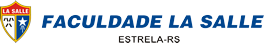 PLANO DE ENSINOCURSOS: Gestão Financeira e Processos Gerenciais.DISCIPLINA: ANÁLISE ECONÔMICO-FINANCEIRAPROFESSOR: Wilson Crespo Junior        	E-MAIL: wilson.crespo@lasalle.org.brANO/SEM.: 2016/1    	  CRÉDITOS: 04       		CARGA HORÁRIA: 60H HORÁRIO: Terça-feira – 18h25min às 22horas Análise das Demonstrações Financeiras - Conceitos e Objetivos. Análise horizontal, Índices econômico-financeiros. Alavancagem Financeira - Conceitos e objetivos. Alavancagem operacional e financeira. Ponto de Equilíbrio - Elementos envolvidos e Tipos. Análise da composição patrimonial. Análise de retorno dos acionistas.OBJETIVOSControlar as operações de uma entidade através de simulação patrimonial;Analisar as demonstrações financeiras através dos indicadores econômico-financeiros;Emitir parecer técnico sobre a situação econômico-financeira das empresas.1-Balanço Patrimonial: mensuração do ativo e passivo2- Demonstração de Resultado do Exercício: formação e análise3- Análise econômico-financeira4- Preparação das demonstrações financeiras para análise 5- Critérios utilizados para análise financeira: análise vertical, análise horizontais e indicadores econômico-financeiros6-Indicadores financeiros : liquidez e endividamento7- Indicadores financeiros: rentabilidade8-Indicadores financeiros: estrutura; Indicadores operacionais: prazo médio de estocagem, prazo médio de recebimento e prazo médio de pagamento.	O desenvolvimento da disciplina dar-se-á mediante alguns dos procedimentos metodológicos como:As aulas serão desenvolvidas de forma expositivo-dialogadas com a utilização de recursos audiovisuais, com a proposição de atividades e exposições que propiciem a análise e síntese dos conhecimentos disponibilizado pelo professor ou acessados via leituras recomendadas, além da utilização de software para aplicação dos conceitos na prática; Realização de seminários e discussões em sala de aula. RECURSOS AUDIOVISUAIS : Quadro e Projetor Multimídia.Leituras, pesquisa na internet, debates, trocas de idéias, exercícios e atividades.Análise de estudo de casos (BP e DRE de empresas que publicam seus demonstrativos contábeis), exercícios pertinentes aos assuntos tratados, trabalhos em grupo, apresentações dos trabalhos. A avaliação será a elaboração de trabalho proposto e prova com base na bibliografia e assuntos trabalhados em aula.Instruções sobre a avaliação:-O trabalho será composto por uma ou mais questões proposta pelo docente e deverá ser entregue nas datas previstas na programação;-A nota será a média do trabalho (peso 3,00) e da prova (peso 7,00)A nota será de 0 (zero) a 10 (dez), sendo a média para aprovação igual ou superior a 7 (sete).Será considerado também o interesse individual do aluno demonstrado através de assiduidade (75%), pontualidade e participação em sala de aula.OBSERVAÇÃO:- A parte escrita de trabalhos deverá seguir as orientações e referenciais disponíveis no Portal da Faculdade. - Os trabalhos só serão aceitos na data marcada. PROGRAMAÇÃOBIBLIOGRAFIA BÁSICABRAGA, Hugo Rocha. Demonstrações Contábeis: Estrutura, análise e interpretação. 5ª Ed. São Paulo: Atlas, 2003.MATARAZZO, Dante. Análise Financeira de Balanços: Abordagem Básica Gerencial. 6ª Ed. São Paulo: Atlas, 2003.NETO, Alexandre Assaf. Estrutura e Análise de Balanços: Um enfoque Econômico-Financeiro. 8ª Ed. São Paulo: Atlas, 2006.BIBLIOGRAFIA COMPLEMENTARCASAROTTO FILHO, Nelson; KOPITTKE, Bruno Hartmut. Análise de investimentos: matemática financeira, engenharia econômica, tomada de decisão, estratégia empresarial. 10. ed. São Paulo: Atlas, 2007.GITMANN, Laurence j. Princípios da Administração financeira. 10ª Ed. São Paulo: Pearson, 2004.MORANTE, Antonio Salvador; JORGE, Fauzi Timaco. Controladoria: análise financeira, planejamento e controle orçamentário. São Paulo: Atlas, 2008.SANTOS, José Luiz dos; SCHMIDT, Paulo. Contabilidade societária. 4. ed., atual. pela Lei nº 11.941/09 e pelas normas do CPC. São Paulo: Atlas, 2011.SOUZA, Alceu; CLEMENTE, Ademir. Decisões financeiras e análise de investimentos: fundamentos, técnicas e aplicações. 6. ed. São Paulo: Atlas, 2008. 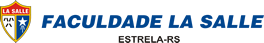 PLANO DE ENSINOCURSOS: Gestão Financeira e Processos GerenciaisDISCIPLINA: GESTÃO DE ORÇAMENTOS PROFESSOR: Prof. Esp. Vainder Melo	E-mail: vainder.melo@lasalle.org.br ANO/SEM.:	2016/1	CRÉDITOS: 4		CARGA HORÁRIA:	60 hHORÁRIO: Sexta-feira – 18h25min às 22horas ORÇAMENTO EMPRESARIAL: Tipos de Orçamento; utilidades e limitações, Estrutura e desenvolvimento do sistema (Marketing, Vendas, Produção, Compras, Recursos Humanos, Finanças). INSTRUMENTOS DE PLANEJAMENTO E CONTROLE FINANCEIRO. PLANEJAMNTO DE RESULTADOS. SISTEMAS DE ORÇAMENTO. PLANO ORÇAMENTARIO. EVOLUÇÃO DO PROCESSO DE PLANEJAMENTO. ORÇAMENTO DE RESULTADOS.OBJETIVOSIdentificar os componentes do planejamento financeiro com a utilização dos um sistema orçamentário.Compreender o significado e a abrangência de todo o conjunto das operações orçamentárias.Identificar a aplicação prática dos diversos elementos que constituem a Gestão de Orçamentos na administração das empresas.Compor as melhores táticas para a compreensão das ferramentas utilizadas na Gestão de Pessoas Gestão de Orçamentos.ORÇAMENTO EMPRESARIAL: Tipos de Orçamento; Utilidades e Limitações; Estrutura e desenvolvimento do sistema:Marketing;Vendas;Produção; Compras; Recursos Humanos eFinanças. INSTRUMENTOS DE PLANEJAMENTO E CONTROLE FINANCEIRO.PLANEJAMNTO DE RESULTADOS. SISTEMAS DE ORÇAMENTO.PLANO ORÇAMENTARIO. EVOLUÇÃO DO PROCESSO DE PLANEJAMENTO. ORÇAMENTO DE RESULTADOS.	O desenvolvimento da disciplina dar-se-á mediante alguns dos procedimentos metodológicos como:As aulas serão desenvolvidas de forma expositivo-dialogadas com a utilização de recursos audiovisuais, com proposição de atividades e exposições que propiciem a análise e síntese dos conhecimentos disponibiliza pelo professor ou acessados via leituras recomendadas; Realização de seminários, trabalhos em grupo e individual, discussões em sala de aula. RECURSOS AUDIOVISUAIS: Quadro, Projetor Multimídia e Filmes.Atividades semanais ou quinzenais, a serem realizadas individualmente (ou em grupos).Leitura, estudo e síntese pessoal de artigos propostos.Participação nas atividades presenciais.Práticas de gestão de pessoas em situações reais ou simuladas.Preparação e apresentação dos conteúdos estudados em seminário de revisão.Trabalho de análise e de elaboração individuais e/ou em grupos.Palestras com convidados da área que atuam em empresas da região.A média para obter aprovação é 6 (seis), os alunos que não conseguirem alcançarem esta média, poderão solicitar prova de substituição de uma das notas dos blocos (no semestre – em cada disciplina – o aluno só poderá solicitar uma prova de substituição, no final do semestre, esta prova substituirá a menor nota).Os instrumentos de avaliação, critérios e ponderações são expostos a seguir:NOTA:“Todos os trabalhos deverão se entregues dentro das Normas para Trabalhos Acadêmicos, disponíveis no site da Faculdade”.PROGRAMAÇÃOBIBLIOGRAFIA BÁSICAFREZATTI, Fábio. Orçamento Empresarial: Planejamento e Controle Gerencial. 4. Ed. São Paulo: Atlas, 2007.HOJI, Masakazu: Administração Financeira e Orçamentária. 7. Ed. São Paulo, Atlas 2008.LUNKES, Rogério João. Manual de Orçamento. 2. Ed. São Paulo, Atlas 2007.BIBLIOGRAFIA COMPLEMENTARBRUNI, Ariano Leal. A Administração de Custos, Preços e Lucros. 5. Ed. São Paulo, Atlas 2012.HOJI, Masakazu: Administração Financeira e Orçamentária: Matemática Financeira Aplicada, Estratégias Financeiras, Orçamento Empresarial. 10. Ed. Atual. São Paulo, Atlas 2012.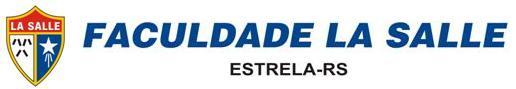 PLANO DE ENSINOCURSO: GESTÃO FINANCEIRADISCIPLINA: CENÁRIOS ECONOMICOSPROFESSOR: Esp. Vainder Melo	E-mail: vainder.melo@lasalle.org.brANO/SEM.:	2015/2	         CRÉDITOS: 4	                  CARGA HORÁRIA: 60HHORÁRIO: TERÇA-FEIRA Economia e seus conceitos introdutórios. Fundamentos da Microeconomia, fronteiras de possibilidade de produção; especialização e troca; curva de demanda. Conceitos macroeconômicos; PIB e sua formação e importância; Cálculo do Custo de vida. Políticas Econômicas. A inflação e seu impacto na economia. Noções de economia internacional: Análise do Mercado externo; política externa nacional. Considerações sobre o mercado de trabalho. Análise e interpretação dos cenários para tomada de decisão nas empresas.OBJETIVOSEstimular e desenvolver nos alunos o conhecimento do cenário econômico tanto no âmbito nacional como internacional. Compreender e entender a dimensão econômica. Analisar a tomada de decisão em momentos de crise.ECONOMIAMICROECONOMIAMACROECONOMIA POLITICAS ECONOMICASINFLAÇÃONOÇÕES DE ECONOMIA INTERNACIONALO MERCADO DE TRABALHOANALISE E INTERPRETAÇÃO DOS CENÁRIOS ECONOMICOS PARA A TOMADA DE DECISÃO NAS EMPRESAS	O desenvolvimento da disciplina dar-se-á mediante alguns dos procedimentos metodológicos como:As aulas serão desenvolvidas de forma expositivo-dialogadas com a utilização de recursos audiovisuais, com proposição de atividades e exposições que propiciem a análise e síntese dos conhecimentos disponibiliza pelo professor ou acessados via leituras recomendadas; Realização de seminários, trabalhos em grupo e individual, discussões em sala de aula. RECURSOS AUDIOVISUAIS: Quadro, Projetor Multimídia e Filmes.Atividades semanais ou quinzenais, a serem realizadas individualmente (ou em grupos).Leitura, estudo e síntese pessoal de artigos propostos.Participação nas atividades presenciais.Práticas de gestão de pessoas em situações reais ou simuladas.Preparação e apresentação dos conteúdos estudados em seminário de revisão.Trabalho de análise e de elaboração individuais e/ou em grupos.Palestras com convidados da área que atuam em empresas da região.A média para obter aprovação é 6 (seis), os alunos que não conseguirem alcançarem esta média, poderão solicitar prova de substituição de uma das notas dos blocos (no semestre – em cada disciplina – o aluno só poderá solicitar uma prova de substituição, no final do semestre, esta prova substituirá a menor nota).Os instrumentos de avaliação, critérios e ponderações são expostos a seguir:PROGRAMAÇÃOBIBLIOGRAFIA BÁSICAGUJARATI, Damodar N. Econometria básica.3. ed. São Paulo: Pearson Makron Books, 2000. KENNEDY, Peter. Manual de econometria. São Paulo: Campus, 2009.  RAMAL, Silvina. Como transformar seu talento em um negócio de sucesso: gestão de negócios para pequenos empreendimentos. Rio de Janeiro: Elsevier, 2006BIBLIOGRAFIA COMPLEMENTARABRANTES, José. Associativismo e cooperativismo: como a união de pequenos empreendedores pode gerar emprego e renda no Brasil. Rio de Janeiro: Interciência, 2004. MATTOS, João Roberto L.; GUIMARÃES, Leonam dos Santos. Gestão da tecnologia e inovação: uma abordagem prática.    São Paulo: Saraiva, 2005.CASAROTTO FILHO, Nelson. Redes de pequenas e médias empresas e desenvolvimento. 2. Ed.São Paulo: Atlas 2001.SACHS, Ignacy; WILHEIM, Jorge; PINHEIRO, Paulo Sérgio (Org.). Brasil: um século de transformações. São Paulo: Companhia das Letras, 2001.SEN, Amartya Kumar. Desenvolvimento como liberdade. São Paulo: Companhia das Letras, 2000PLANO DE ENSINOCURSO: Curso Superior – Bacharelado em Administração. Cursos Superiores de Tecnologia em: Gestão Financeira, Secretariado e Gestão FinanceiraDISCIPLINA: Comportamento OrganizacionalPROFESSOR (a):  Deliene Lopes L. Kotz                         e-mail: ANO/SEM.: 2014/1              CRÉDITOS: 04                              CARGA HORÁRIA: 60H HORÁRIO: Quarta-feira – 18h25min às 22horas Motivação, conflito, comportamento humano nas organizações, poder e controle, comunicação, liderança, personalidade, atitudes e diferenças individuais, relações no trabalho hoje, inteligência emocional e stress no trabalho.OBJETIVOSAnalisar criticamente a influência do comportamento humano, buscando compreender as relações humanas nas organizações, por meio de uma visão sistêmica;Definir comportamento;Distinguir os diferentes tipos de comunicação e a utilização do feedback;Compreender o processo de motivação e sua influência no trabalho;Identificar os tipos de liderança, estabelecendo ligações com a Inteligência Emocional;Elaborar um caso, relacionando um tema estudado com o seu curso;O estudo do comportamento nas organizações;Personalidade: atributos, dimensões;Influência das atitudes e diferenças individuais sobre o comportamento humano nas organizações;O processo de comunicação;Motivação e trabalho;Liderança: tipos, características e relações com a Inteligência Emocional;Gerenciamento de Conflitos;Poder e Controle;Stress no trabalho;Relações no trabalho hoje.O desenvolvimento da disciplina dar-se-á mediante alguns dos procedimentos metodológicos como:As aulas serão desenvolvidas de forma expositivo-dialogadas com a utilização de recursos audiovisuais, com proposição de atividades e exposições que propiciem a análise e síntese dos conhecimentos disponibilizada pelo(a) professor(a) e interação entre a turma de alunos; Realização de palestra, seminários e discussões em sala de aula. RECURSOS AUDIOVISUAIS: Quadro, Projetor Multimídia e FilmesLeituras, pesquisas, debates, palestras e trocas de ideias.Análise e estudo de casos, exercícios pertinentes aos assuntos tratados, realização de atividades de dinâmicas; trabalhos individual e em grupo, apresentações dos trabalhos (escrito e oral).OBS: Os trabalhos só serão aceitos na data marcada. A avaliação será composta de dois blocos de notas:G1- será constituído de estudo dirigido e participação em aula. G2- será constituído de elaboração de case (grupo) e avaliação individual. A nota final é a soma dos trabalhos e avaliações do G1 e do G2 divididos por 2 (dois).PROGRAMAÇÃOBIBLIOGRAFIA BÁSICAFIORELLI, José Osmir. Psicologia para administradores: integrando teoria e prática. 5 ed. São Paulo: Atlas, 2006.ROBBINS, Stephen P. Comportamento Organizacional. 11 ed. São Paulo: Pretince-Hall, 2005.WAGNER, John. HOLLENBECK, John R. Comportamento Organizacional: criando vantagem competitiva: tradução: Cid Knipel Moreira. 2 ed. São Paulo: Saraiva, 2009.BIBLIOGRAFIA COMPLEMENTARKWASNICKA, Eunice Lacava. Teoria Geral da Administração: uma síntese. 3 ed. São Paulo: Atlas, 2003.MONTANA, Patrick J; CHARNOV, Bruce H. Administração. 2 ed. São Paulo: Saraiva, 2003.WOOD JÚNIOR, Thomaz; CALDAS, Miguel. Comportamento Organizacional: uma perspectiva brasileira. 2 ed. São Paulo: Atlas, 2007.SPECTOR, Paul E. Psicologia nas organizações. 2 ed. São Paulo: Saraiva, 2006.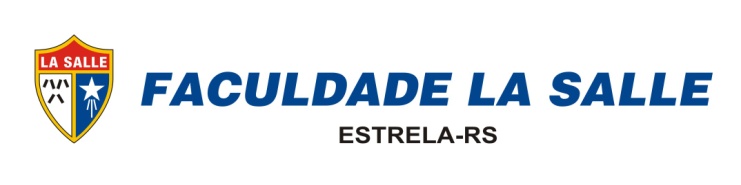 PLANO DE ENSINOCURSO: Curso Superior de Administração (Bacharel); Graduação Tecnológica em Gestão Financeira, Agronegócio, Turismo e Processos Gerenciais.DISCIPLINA: ÉticaPROFESSOR: Ana Solange Braun                                    E-MAIL: ana.braun@lasalle.org.brANO/SEM.: 2015/01	    CRÉDITOS: 04                           CARGA HORÁRIA: 60h HORÁRIO:   Quintas-feiras   - 18h25min às 22hPrincipais questões sistemáticas pressupostas na moral. Diversas formas de legitimação do dever ensaiadas na história do pensamento ocidental. Aproximação entre a ética e as outras áreas do saber. Direitos Humanos e Relações Étnico-Raciais.OBJETIVOConhecer os conceitos a cerca da ética,  especialmente no que tange à questão profissional e a responsabilidade de exercer a cidadania de forma a agregar conceitos trabalhados. Analisar as práticas sociais e individuais fazendo a interlocução entre as experiências vivenciadas pelos estudantes e os paradigmas atuais da ética.Avaliar a evolução dos conceitos de cidadania com as práticas da Contemporaneidade.CONTEÚDO-Etimologia do termo e a evolução do termo ética e sua diferenciação com a moral;-3 paradigmas da ética e sua validade;-Senso moral X consciência moral-Juízo de Valor X juízo de fato-A cultura e o dever: implicações fundamentais-A ética Kantiana: o dever e a liberdade-Rousseau e  a moral -A ética e a ciência-Grandes expoentes da ética no século XX-A ética e o liberalismo-A terceira via e a ética-A bioética: nova ciência e novos valores?-Direitos Humanos e Relações Étnico-Raciais-Ética e profissão: aproximações-A ética e a sustentabilidade -O Futuro da ética.Exposição dialogada, trabalhos em grupo e individuais, seminários, painéis, pesquisa orientada,simulação de casos práticos,  filmes e palestras, onde os conteúdos poderão ser ministrados de acordo as especificidades do grupo de alunos e da disciplina.Uso de recurso multimídia.ATIVIDADES DISCENTES (TEÓRICAS)Leituras de artigos, livros, pesquisas individuais e em grupo. Os alunos serão orientados a produzir  portfólios até o final da disciplina considerando algum tópico estudado durante o semestre aproximando bases conceituais, dados da realidade e inferências pessoais acerca da temática escolhida.PROCEDIMENTOS DE AVALIAÇÃOA avaliação dar-se-á mediante a participação e envolvimento dos alunos nas aulas e atividades desenvolvidas ao longo do semestre. As notas serão constituídas da seguinte forma: Nota G1 por um trabalho em grupo a ser apresentado em aula com  peso 2,0 , portfólio com peso 2,0 e uma prova de peso 6,0;Nota G2 um trabalho em grupo a ser apresentado em aula com peso 2,0 , portfólio com peso 2,0 e uma prova de peso 6,0.PROGRAMAÇÃOBIBLIOGRAFIA BÁSICAKANT, E. Fundamentos da metafísica dos costumes. Lisboa: Ed.70. 1995SÁNCHEZ VÁZQUEZ, Adolfo. Ética. 30. ed. Rio de Janeiro: Civilização Brasileira, 2008.SINGER, Peter. Ética prática. 3. ed. São Paulo: Martins Fontes, 2002.BIBLIOGRAFIA COMPLEMENTARFREITAG, Bárbara. Itinerários de Antígona: a questão da moralidade. 4ª Ed. Campinas, SP: Papirus, 2005.HOOFT, Stan Van. Ética da virtude. Petrópolis, RJ: Vozes, 2013.OLIVEIRA, Manfredo de. Desafios éticos da globalização. São Paulo: Paulinas, 2002.PATRUS, Roberto. Ética e Felicidade - A Aceitação da Verdade como Caminho para Encontrar o Sentido da Vida. Editora Vozes, 2012.TUGENDHAT, Ernst. Lições sobre ética. 6ª Ed. Petrópolis, RJ: Vozes, 2007.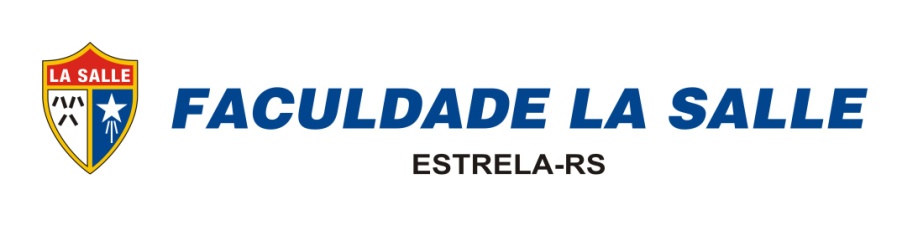 PLANO DE ENSINOCURSOS: ADMINISTRAÇÃO, GESTÃO FINANCEIRA E RECURSOS HUMANOSDISCIPLINA: ELABORAÇÃO E GESTÃO DE PROJETOS PROFESSOR: ALEXANDRE SCHMITTE-MAIL: alexandre@oticahaas.com.br ANO/SEM.: 2016/01	 		CRÉDITOS: 04                  	CARGA HORÁRIA: 60H HORÁRIO: segunda-feira a sexta-feira – 18h25min às 22horas / sábados – 8h às 11h45minDefinição de Projeto, áreas de Conhecimento em Gerenciamento de Projetos; Interessados nos Projetos; Ciclo de vida do projeto; Estimativas Relevantes do Projeto de Investimento; Construção do Fluxo de Caixa de um Projeto de Investimento; Comparações entre projetos de investimento: Substituição de equipamentos, Projetos de Operações de Serviços, Processo de tomada de decisão; análise Estratégica de Investimentos: Múltiplas Alternativas, Análise sob Condições de Risco e Incerteza; Análise do retorno de investimento. Tipos de Projetos: Pequenos Projetos, Projetos Múltiplos; Contexto Estratégico dos Projetos; Liderança de Projeto; Iniciação e Execução de Projetos; selecionando e usando software na gestão de projetos; Planejamento e Controle de Projetos; Enfoques de Gerenciamento de Projetos; Ética e Responsabilidade na Gestão de Projetos; Aprimoramento da Gestão de Projetos.OBJETIVOSCompreender os conceitos básicos de planejamento e gestão de projetos e suas derivaçõesBuscar aptidão para identificar as constantes atualizações e adaptações que o tema requer.Assimilar conceitos para a construção de perspectivas contemporâneas a respeito do planejamento e gestão de projetos.Identificar e adaptar ferramentas de execução, controle e gerenciamento de projetos.Conceitos básicos e ampliados de projetos;Princípios de operação e gestão de projetosAbordagens práticas decorrentes de planejamento e gestão;A qualidade como balizador de projetos;Ferramentas de controle e avaliação;Como operacionalizar os projetos;Liderança como ferramenta de transformação estratégica;O desenvolvimento da disciplina dar-se-á mediante alguns dos procedimentos metodológicos como:As aulas serão desenvolvidas de forma expositivo-dialogadas com a utilização de recursos audiovisuais, com proposição de atividades e exposições que propiciem a análise e síntese dos conhecimentos disponibiliza pelo professor ou acessados via leituras recomendadas, buscando a compreensão da qualidade como ferramenta de suporte a sobrevivência da empresa e a necessidade de assimilar as informações fornecidas pelo ambiente externo e interno. Para a efetivação e validação do conteúdo proposto também serão utilizados trabalhos individuais, elaboração de resenha, seminários e mini palestras, bem como provas de verificação.RECURSOS AUDIOVISUAIS: Quadro, Projetor Multimídia e FilmesLeituras, pesquisa na internet, debates, trocas de idéias.Análise e estudo de casos, exercícios pertinentes aos assuntos tratados, trabalhos individuais, participação em seminários. OBS: O trabalho só será aceito na data marcada. A avaliação será composta de dois (2) blocos de notas G1 e G2 conforme previsto no conteúdo e atividades: A média para aprovação é 6,0.Resenha: Será distribuído pelo professor, textos que deverão ser lidos e após confeccionada uma resenha. Poderá ser de capítulos de artigos, reportagens ou estudos realizados sobre o tema, com o objetivo de atualizar e familiarizar os alunos sobre o assunto. A resenha é um texto que se limita a resumir o conteúdo de um livro, de um capítulo, de um filme, de uma peça de teatro ou de um espetáculo, sem qualquer crítica ou julgamento de valor. Trata-se de um texto informativo, pois o objetivo principal é informar o leitor. Apoio a construção da resenha pode ser obtido em http://www.pucrs.br/gpt/resenha.phpTrabalho em grupo:O trabalho será apresentado pelo professor, conforme aula marcada na programação. A turma será dividida em grupos, de acordo com o número de alunos e, cada grupo, ao final, deverá fazer a apresentação do seu conteúdo, conforme regras e solicitações expostas pelo professor.Prova- A prova será agendada conforme definido no calendário acadêmico com antecedência para que os alunos possam se organizar quanto à presença em sala de aula e estudos. Portanto, não serão aceitas justificativas para não realização das provas, exceto casos específicos de urgência e comprovadamente justificados. - No dia de realização da prova, será tolerado atraso máximo de 30 minutos. Ultrapassado esse limite, o aluno não poderá entrar em sala de aula. - O aluno deverá permanecer em sala de aula, com a prova, no mínimo 30 minutos.PROGRAMAÇÃO**BIBLIOGRAFIA BÁSICAARMANI, Domingos. *Como elaborar projetos?:* guia prático para elaboração e gestão de projetos sociais. Porto Alegre: Tomo, 2000.CLELAND, David I.; IRELAND, Lewis R. *Gerenciamento de projetos. *2. ed. Rio de Janeiro: LTC, 2007.KERZNER, Harold. *Gestão de projetos* – As Melhores Práticas. 2. d. São Paulo: Bookman Companhia Ed, 2006.BIBLIOGRAFIA COMPLEMENTARCARVALHO, Marly Monteiro de. *Fundamentos em gestão de projetos:* construindo competências para gerenciar projetos . 3. ed., rev. e ampl. São Paulo:Atlas, 2011.DINSMORE, Paul Campbell; SILVEIRA NETO, Fernando Henrique da. *Gerenciamento de projetos e o fator humano:   conquistando resultados através das pessoas*. Rio de Janeiro: Qualitymark, 2006.GIL, Antonio Carlos. *Como elaborar projetos de pesquisa*. 4. ed. São Paulo: Atlas, 2002.MOURA, Dácio G.; BARBOSA, Eduardo Fernandes. *Trabalhando com projetos:* planejamento e gestão de projetos educacionais. 2. ed. Petrópolis, RJ: Vozes, 2006.WOILER, Samsão; MATHIAS, Washington Franco. *Projetos:* planejamento, elaboração, análise. 2. ed. São Paulo: Atlas, 2008.PLANO DE ENSINOCURSOS: ADMINISTRAÇÃO, GESTÃO FINANCEIRA E RECURSOS HUMANOSDISCIPLINA: ELABORAÇÃO E GESTÃO DE PROJETOS PROFESSOR: ALEXANDRE SCHMITTE-MAIL: alexandre@oticahaas.com.br ANO/SEM.: 2016/01	 		CRÉDITOS: 04                  	CARGA HORÁRIA: 60H HORÁRIO: segunda-feira a sexta-feira – 18h25min às 22horas / sábados – 8h às 11h45minDefinição de Projeto, áreas de Conhecimento em Gerenciamento de Projetos; Interessados nos Projetos; Ciclo de vida do projeto; Estimativas Relevantes do Projeto de Investimento; Construção do Fluxo de Caixa de um Projeto de Investimento; Comparações entre projetos de investimento: Substituição de equipamentos, Projetos de Operações de Serviços, Processo de tomada de decisão; análise Estratégica de Investimentos: Múltiplas Alternativas, Análise sob Condições de Risco e Incerteza; Análise do retorno de investimento. Tipos de Projetos: Pequenos Projetos, Projetos Múltiplos; Contexto Estratégico dos Projetos; Liderança de Projeto; Iniciação e Execução de Projetos; selecionando e usando software na gestão de projetos; Planejamento e Controle de Projetos; Enfoques de Gerenciamento de Projetos; Ética e Responsabilidade na Gestão de Projetos; Aprimoramento da Gestão de Projetos.OBJETIVOSCompreender os conceitos básicos de planejamento e gestão de projetos e suas derivaçõesBuscar aptidão para identificar as constantes atualizações e adaptações que o tema requer.Assimilar conceitos para a construção de perspectivas contemporâneas a respeito do planejamento e gestão de projetos.Identificar e adaptar ferramentas de execução, controle e gerenciamento de projetos.Conceitos básicos e ampliados de projetos;Princípios de operação e gestão de projetosAbordagens práticas decorrentes de planejamento e gestão;A qualidade como balizador de projetos;Ferramentas de controle e avaliação;Como operacionalizar os projetos;Liderança como ferramenta de transformação estratégica;O desenvolvimento da disciplina dar-se-á mediante alguns dos procedimentos metodológicos como:As aulas serão desenvolvidas de forma expositivo-dialogadas com a utilização de recursos audiovisuais, com proposição de atividades e exposições que propiciem a análise e síntese dos conhecimentos disponibiliza pelo professor ou acessados via leituras recomendadas, buscando a compreensão da qualidade como ferramenta de suporte a sobrevivência da empresa e a necessidade de assimilar as informações fornecidas pelo ambiente externo e interno. Para a efetivação e validação do conteúdo proposto também serão utilizados trabalhos individuais, elaboração de resenha, seminários e mini palestras, bem como provas de verificação.RECURSOS AUDIOVISUAIS: Quadro, Projetor Multimídia e FilmesLeituras, pesquisa na internet, debates, trocas de idéias.Análise e estudo de casos, exercícios pertinentes aos assuntos tratados, trabalhos individuais, participação em seminários. OBS: O trabalho só será aceito na data marcada. A avaliação será composta de dois (2) blocos de notas G1 e G2 conforme previsto no conteúdo e atividades: A média para aprovação é 6,0.Resenha: Será distribuído pelo professor, textos que deverão ser lidos e após confeccionada uma resenha. Poderá ser de capítulos de artigos, reportagens ou estudos realizados sobre o tema, com o objetivo de atualizar e familiarizar os alunos sobre o assunto. A resenha é um texto que se limita a resumir o conteúdo de um livro, de um capítulo, de um filme, de uma peça de teatro ou de um espetáculo, sem qualquer crítica ou julgamento de valor. Trata-se de um texto informativo, pois o objetivo principal é informar o leitor. Apoio a construção da resenha pode ser obtido em http://www.pucrs.br/gpt/resenha.phpTrabalho em grupo:O trabalho será apresentado pelo professor, conforme aula marcada na programação. A turma será dividida em grupos, de acordo com o número de alunos e, cada grupo, ao final, deverá fazer a apresentação do seu conteúdo, conforme regras e solicitações expostas pelo professor.Prova- A prova será agendada conforme definido no calendário acadêmico com antecedência para que os alunos possam se organizar quanto à presença em sala de aula e estudos. Portanto, não serão aceitas justificativas para não realização das provas, exceto casos específicos de urgência e comprovadamente justificados. - No dia de realização da prova, será tolerado atraso máximo de 30 minutos. Ultrapassado esse limite, o aluno não poderá entrar em sala de aula. - O aluno deverá permanecer em sala de aula, com a prova, no mínimo 30 minutos.PROGRAMAÇÃO**BIBLIOGRAFIA BÁSICAARMANI, Domingos. *Como elaborar projetos?:* guia prático para elaboração e gestão de projetos sociais. Porto Alegre: Tomo, 2000.CLELAND, David I.; IRELAND, Lewis R. *Gerenciamento de projetos. *2. ed. Rio de Janeiro: LTC, 2007.KERZNER, Harold. *Gestão de projetos* – As Melhores Práticas. 2. d. São Paulo: Bookman Companhia Ed, 2006.BIBLIOGRAFIA COMPLEMENTARCARVALHO, Marly Monteiro de. *Fundamentos em gestão de projetos:* construindo competências para gerenciar projetos . 3. ed., rev. e ampl. São Paulo:Atlas, 2011.DINSMORE, Paul Campbell; SILVEIRA NETO, Fernando Henrique da. *Gerenciamento de projetos e o fator humano:   conquistando resultados através das pessoas*. Rio de Janeiro: Qualitymark, 2006.GIL, Antonio Carlos. *Como elaborar projetos de pesquisa*. 4. ed. São Paulo: Atlas, 2002.MOURA, Dácio G.; BARBOSA, Eduardo Fernandes. *Trabalhando com projetos:* planejamento e gestão de projetos educacionais. 2. ed. Petrópolis, RJ: Vozes, 2006.WOILER, Samsão; MATHIAS, Washington Franco. *Projetos:* planejamento, elaboração, análise. 2. ed. São Paulo: Atlas, 2008.PLANO DE ENSINOCURSO: GESTÃO FINANCEIRADISCIPLINA: FUNDAMENTOS DE MICROECONOMIA PROFESSOR: Prof. Esp. Vainder Melo	E-mail: vainder.melo@lasalle.org.brANO/SEM.:	2014/2	CRÉDITOS: 4		CARGA HORÁRIA:	60 hHORÁRIO: Segunda-feira – 18h25min às 22horas Organização do sistema produtivo; Evolução do Pensamento Econômico; Oferta e demanda; Conceito de elasticidade, produção e custos; Estruturas de mercado.OBJETIVOSProporcionar e desenvolver senso crítico e capacidade de análise acerca dos fenômenos econômicos em dois segmentos importantes: conhecimento básico da ciência econômica e noções de microeconomia. Compreender os fenômenos e as ferramentas da política econômica, de maneira a entender as decisões na economia moderna, bem como a atualidade econômica brasileira e a história econômica do Brasil.Conceitos fundamentais em economiaFatores de produçãoAnalise de Demanda e ofertaEquilíbrio de mercadoEstrutura de mercadoAgregados econômicos InflaçãoIntermediação financeiraNoções de macroeconomiaPolítica fiscalPolítica monetáriaSetor externoOs conteúdos serão ministrados através de:Aulas expositivas e dialogadas ministradas pelo professor, com utilização de quadro e data show;Trabalhos em grupo e individuais oportunizando aos acadêmicos aplicação prática dos conteúdos desenvolvidos em aula;Desenvolvimento de exercícios em sala de aula, em grupo e individual.Atividades semanais ou quinzenais, a serem realizadas individualmente (ou em grupos);Leitura, estudo e síntese pessoal de artigos propostos;Participação nas atividades presenciais;Práticas de gestão de pessoas em situações reais ou simuladas;Preparação e apresentação dos conteúdos estudados em seminário de revisão;Trabalho de análise e de elaboração individuais e/ou em grupos;Palestras com convidados da área que atuam em empresas da região.A média para obter aprovação é 6 (seis), os alunos que não conseguirem alcançarem esta média, poderão solicitar prova de substituição de uma das notas dos blocos (no semestre – em cada disciplina – o aluno só poderá solicitar uma prova de substituição, no final do semestre, esta prova substituirá a menor nota).Os instrumentos de avaliação, critérios e ponderações são expostos a seguir:PROGRAMAÇÃOBIBLIOGRAFIA BÁSICA:PASSOS, Carlos Roberto Martins; NOGAMI, Otto. Princípios de economia. 5. ed. São Paulo: Pioneira, 2005.VARIAN, Hal R. Microeconomia: princípios básicos: uma abordagem moderna. Rio de Janeiro: Elsevier. Campus, 2003VICECONTI, Paulo Eduardo Vilchez; NEVES, Silvério das. Introdução à economia. 10. Ed. São Paulo: Frase, 2009.BIBLIOGRAFIA COMPLEMENTAR:WESSELS, Walter J. Microeconomia: teoria e aplicações. 2. ed. São Paulo: Saraiva, 2010. SANDRONI, Paulo. Dicionário de economia do século XXI. 6. ed. Rio de Janeiro: Record, 2010.ROSSETTI, José Paschoal. Introdução à economia. 20 ed. São Paulo: Atlas, 2003PLANO DE ENSINOCURSOS: GESTÃO FINANCEIRA E PROCESSOS GERENCIAISDISCIPLINA: Gestão Financeira IPROFESSOR: MS. CÉSAR MÜLLER				E-MAIL: cesar.muller@lasalle.org.brANO/SEM.: 2015/2     		CRÉDITOS: 04                                   CARGA HORÁRIA: 60H Horário: Quarta-feira Finanças e o Administrador Financeiro. Conceito de Finanças. Formas básicas de organização empresarial. Funções da administração financeira e objetivo do Administrador Financeiro. Relacionamento com a Economia e com a Contabilidade. Características dos Investimentos e dos Gastos. Ciclo Operacional e Financeiro. Ponto de Equilíbrio – Quantidades  e Monetário. Demonstrações Financeiras - Tipos e estruturas.OBJETIVOSCompreender os conceitos de finanças para as empresas;Conhecer a administração das finanças das empresas e o objetivo do Administrador Financeiro nas organizações;Demonstrar através de indicadores e de ferramentas qual a melhor alternativa para controle dos Investimentos e dos Gastos das empresas.Aplicar seus conhecimentos para tomar decisões relacionadas com a área econômica e de contabilidade. Finanças e as empresas: conceito de finanças; o administrador financeiro; o valor do dinheiro no tempo;Organização empresarial: empresário individual; sociedade limitada: sociedade por açoes.Relação das finanças com outras áreas do conhecimento: relação com a Economia; relação com a Contabilidade.Demonstrações financeiras: Demonstração de resultado; balanços patrimonial; fluxos de caixa.Ponto de Equilibrio: ótica contábil, econômica e financeira; cálculo para um produto.Gastos: definições de investimentos, custos e despesas.As aulas serão desenvolvidas de forma expositivo-dialogadas com a utilização de recursos audiovisuais, com proposição de atividades e exposições que propiciem a análise e síntese dos conhecimentos disponibiliza pelo(a) professor(a) ou acessados via leituras recomendadas, preparando-os para o assessoramento a empresas produtores, na distribuição e compra de produtos agropecuários para colocação dentro das normas legais no mercado consumidor.. Trabalhos individuais e em grupo.. Questionários.RECURSOS AUDIOVISUAIS: Quadro, Projetor Multimídia e FilmesLeituras, pesquisa na internet, debates, trocas de idéias.Análise e estudo de casos, exercícios pertinentes aos assuntos tratados, trabalhos em grupo, apresentações dos grupos e saída de campo. OBS: O trabalho só será aceito na data marcada. A avaliação será composta de dois (2) blocos de notas G1 e G2 conforme previsto no conteúdo e atividades: A média para aprovação é 6,0.PROGRAMAÇÃOBIBLIOGRAFIA BÁSICABRAGA, Roberto. Fundamentos e Técnicas de Administração Financeira. São Paulo\; Atlas, 2010.GITMAN, Lawrence J. Princípios de Administração Financeira. 12. Ed. São Paulo: Pearson, 2010.MELLAGI FILHO, Armando. Curso Básico de Finanças. São Paulo: Atlas, 2003.BIBLIOGRAFIA COMPLEMENTARHOJI, Masakazu. Administração financeira na prática: guia para educação financeira corporativa e gestão financeira pessoal. 2 ed. São Paulo: Atlas, 2009GITMAN, Lawrence J.; MADURA, Jeff. Administração Financeira: uma abordagem gerencial. São Paulo: Pearson, 2010.PALADINE, Edson P. Gestão Estratégica da Qualidade: princípios, métodos e processos. 2 ed. São Paulo: Atlas, 2009.PASSOS, Carlos Roberto Martins; NOGAMI, Otto. Princípios de Economia. 5 ed., re. São Paulo: Thomson, 2005.SANTOS, José Luiz dos et al. Fundamentos de orçamento empresarial. São Paulo: Atlas, 2008.PLANO DE ENSINOCURSO: Curso Superior de Tecnologia em Gestão Financeira DISCIPLINA: INTERPRETAÇÃO E ANÁLISE DE DADOS ECONÔMICOS PROFESSOR: Ms. André Kohl        		E-MAIL: andre.kohl@lasalle.edu.brANO/SEM.: 2014/1    	  CRÉDITOS: 04       		CARGA HORÁRIA: 60H HORÁRIO: Terça-feira – 18h25min às 22horas Noções fundamentais de mercado, estrutura e conjuntura econômica. Análise e interpretação de artigos e notícias, conjuntura e perspectivas da economia. Tratamento de dados econômicos, elaboração de cenários de evolução do produto interno bruto. Condicionantes para um crescimento sustentado, estabilidade da moeda, nível de atividade da economia, participação dos investimentos públicos, privados e externos, política monetária, política fiscal, balanço de pagamentos, impactos da globalização.OBJETIVOSAnalisar as estruturas e conjunturas econômicas; Manipular dados econômicos, oportunizando a elaboração de cenários, condicionados para o crescimento sustentado;Descrever noções teóricas sobre as terminologias econômicas (índices, indicadores);Listar os métodos de avaliação e tratamento de indicadores econômicos; Reproduzir sobre a política monetária, política fiscal;Validar o impacto da globalização na economia.1-Noções fundamentais de mercado; 2- estrutura e conjuntura econômica; 3- Análise e interpretação de artigos e notícias. 4- Tratamento de dados econômicos; 5- elaboração de cenários de evolução do produto interno bruto. 5- Nível de atividade da economia, 5.1- participação dos investimentos públicos, privados e externos; 6- política monetária, 7- política fiscal, balanço de pagamentos, 8- globalização.	O desenvolvimento da disciplina dar-se-á mediante alguns dos procedimentos metodológicos como:As aulas serão desenvolvidas de forma expositivo-dialogadas com a utilização de recursos audiovisuais, com a proposição de atividades e exposições que propiciem a análise e síntese dos conhecimentos disponibiliza pelo professor ou acessados via leituras recomendadas; Realização de seminários e discussões em sala de aula. RECURSOS AUDIOVISUAIS : Quadro, Projetor Multimídia e Filmes.Leituras, pesquisa na internet, debates, trocas de idéias, exercícios e atividades.Análise de estudo de casos, exercícios pertinentes aos assuntos tratados, trabalhos em grupo, apresentações dos trabalhos. OBS: O trabalho deverá ser entregue até a data marcada. Atrasos na entrega acarretarão diminuição no valor da nota. A avaliação será composta de dois blocos de notas G1 e G2, sendo feita a média aritmética para obtenção da nota do semestre.A média para obter aprovação é 6,0 (seis), os alunos que não alcançarem esta média, poderão solicitar prova de substituição de uma das notas do blocos (no semestre – em cada disciplina – o aluno só poderá solicitar uma prova de substituição, no final do semestre, esta prova substituirá a menor nota)PROGRAMABIBLIOGRAFIA BÁSICAFREUND, John E. Estatística aplicada: economia, administração e contabilidade. 11. ed. Porto Alegre: Bookman, 2006. GONÇALVES, A. C. Porto et al. Economia aplicada. 8. ed. São Paulo: FGV, 2008. INSTITUTO DE PESQUISA E ECONÔMICAS APLICADAS – IPEA. Cartas de conjuntura. Disponível em: http://www.ipea.gov.br.BIBLIOGRAFIA COMPLEMENTAR:MUROLO, Afrânio Carlos. Matemática Aplicada à Administração, Economia e Contabilidade. São Paulo: Pioneira Thomson Learning, 2004. SANDRONI, Paulo. Dicionário de economia do século XXI. 3. ed., rev. Rio de Janeiro: Record, 2007. INSTITUTO BRASILEIRO DE GEOGRAFIA E ESTATÍSTICA- IBGE. Contas Nacionais. Disponível em: http://www.ibge.gov.br.PLANO DE ENSINOCURSO: Curso Superior de Tecnologia em Gestão Financeira DISCIPLINA: INTERPRETAÇÃO E ANÁLISE DE DADOS ECONÔMICOS PROFESSOR: Ms. André Kohl        		E-MAIL: andre.kohl@lasalle.edu.brANO/SEM.: 2014/1    	  CRÉDITOS: 04       		CARGA HORÁRIA: 60H HORÁRIO: Terça-feira – 18h25min às 22horas Noções fundamentais de mercado, estrutura e conjuntura econômica. Análise e interpretação de artigos e notícias, conjuntura e perspectivas da economia. Tratamento de dados econômicos, elaboração de cenários de evolução do produto interno bruto. Condicionantes para um crescimento sustentado, estabilidade da moeda, nível de atividade da economia, participação dos investimentos públicos, privados e externos, política monetária, política fiscal, balanço de pagamentos, impactos da globalização.OBJETIVOSAnalisar as estruturas e conjunturas econômicas; Manipular dados econômicos, oportunizando a elaboração de cenários, condicionados para o crescimento sustentado;Descrever noções teóricas sobre as terminologias econômicas (índices, indicadores);Listar os métodos de avaliação e tratamento de indicadores econômicos; Reproduzir sobre a política monetária, política fiscal;Validar o impacto da globalização na economia.1-Noções fundamentais de mercado; 2- estrutura e conjuntura econômica; 3- Análise e interpretação de artigos e notícias. 4- Tratamento de dados econômicos; 5- elaboração de cenários de evolução do produto interno bruto. 5- Nível de atividade da economia, 5.1- participação dos investimentos públicos, privados e externos; 6- política monetária, 7- política fiscal, balanço de pagamentos, 8- globalização.	O desenvolvimento da disciplina dar-se-á mediante alguns dos procedimentos metodológicos como:As aulas serão desenvolvidas de forma expositivo-dialogadas com a utilização de recursos audiovisuais, com a proposição de atividades e exposições que propiciem a análise e síntese dos conhecimentos disponibiliza pelo professor ou acessados via leituras recomendadas; Realização de seminários e discussões em sala de aula. RECURSOS AUDIOVISUAIS : Quadro, Projetor Multimídia e Filmes.Leituras, pesquisa na internet, debates, trocas de idéias, exercícios e atividades.Análise de estudo de casos, exercícios pertinentes aos assuntos tratados, trabalhos em grupo, apresentações dos trabalhos. OBS: O trabalho deverá ser entregue até a data marcada. Atrasos na entrega acarretarão diminuição no valor da nota. A avaliação será composta de dois blocos de notas G1 e G2, sendo feita a média aritmética para obtenção da nota do semestre.A média para obter aprovação é 6,0 (seis), os alunos que não alcançarem esta média, poderão solicitar prova de substituição de uma das notas do blocos (no semestre – em cada disciplina – o aluno só poderá solicitar uma prova de substituição, no final do semestre, esta prova substituirá a menor nota)PROGRAMABIBLIOGRAFIA BÁSICAFREUND, John E. Estatística aplicada: economia, administração e contabilidade. 11. ed. Porto Alegre: Bookman, 2006. GONÇALVES, A. C. Porto et al. Economia aplicada. 8. ed. São Paulo: FGV, 2008. INSTITUTO DE PESQUISA E ECONÔMICAS APLICADAS – IPEA. Cartas de conjuntura. Disponível em: http://www.ipea.gov.br.BIBLIOGRAFIA COMPLEMENTAR:MUROLO, Afrânio Carlos. Matemática Aplicada à Administração, Economia e Contabilidade. São Paulo: Pioneira Thomson Learning, 2004. SANDRONI, Paulo. Dicionário de economia do século XXI. 3. ed., rev. Rio de Janeiro: Record, 2007. INSTITUTO BRASILEIRO DE GEOGRAFIA E ESTATÍSTICA- IBGE. Contas Nacionais. Disponível em: http://www.ibge.gov.br.PLANO DE ENSINOCURSO: Agronegócio, Processos Gerenciais, Gestão Financeira e Administração.DISCIPLINA: Legislação EmpresarialPROFESSOR(a): Alexandra Marcela Schneider           E-mail: alexandra.schneider@certelnet.com.br ANO/SEM.: 2014/1        CRÉDITOS: 04       CARGA HORÁRIA: 60H HORÁRIO: Terça-feira – 18h25min às 22horasProteção do trabalhador e empregador. Noções de instituições de direito público e privado. Empresa e Empresário; Pessoa Jurídica; Empresa Individual; Obrigações dos Empresários; Sociedades; Ações; Título de Crédito; Contratos Mercantis; Direitos do Consumidor; O Estado no Equilíbrio Econômico das Empresas. Lei de Recuperação de Empresas. Aspectos atuais da legislação empresarial.OBJETIVOSIdentificar os conceitos básicos sobre o Direito Empresarial e o Direito do Trabalho;Aplicar a Ciência do Direito de forma adequada na vida pessoal e profissional;Analisar os instrumentos legais de forma preventiva, evitando demandas desnecessárias no Poder Judiciário;Conhecer noções fundamentais e histórico sobre o direito;Analisar a parte geral do Direito Empresarial: teoria, conceitos e objetivos;Conhecer noções e principais fontes do Direito do Trabalho.1 Noções fundamentais e histórico sobre o direito. 1.1 Parte Geral do Direito Empresarial: teoria, conceitos e objetivos.1.1.1 Requisitos para o exercício da atividade empresarial; nome empresarial1.1.2 Direito societário: teoria geral e tipos societários.1.1.4 Títulos de crédito: letra de câmbio; nota promissória; cheque; duplicata.1.1.5 Obrigações mercantis. 1.1.6 Propriedade intelectual.1.1.7 Relação jurídica de consumo.1.1.8 Direito Falimentar: Falência e Recuperação Judicial.	1.2  Noções e Principais Fontes do Direito do Trabalho.		1.2.1 O direito do trabalho e os ramos com os quais se relacionam.		1.2.2 Sujeitos do contrato de trabalho.		1.2.3 Outras formas de prestação de serviços.		1.2.4 Direitos fundamentais do trabalhador.		1.2.5 Normas de proteção ao trabalhador e empregador.		1.2.6 Extinção do contrato de trabalho.	O desenvolvimento da disciplina dar-se-á mediante alguns dos procedimentos metodológicos como:As aulas serão desenvolvidas de forma expositivo-dialogadas com a utilização de recursos audiovisuais, com proposição de atividades, estudos de caso e exposições que propiciem a análise e síntese dos conhecimentos disponibilizados pela professora ou acessados via leituras recomendadas; Realização de seminários e discussões em sala de aula. Recursos Audiovisuais : Quadro, Projetor Multimídia e FilmesLeituras, pesquisa na internet, debates, trocas de idéias.Análise e estudo de contratos, exercícios pertinentes aos assuntos tratados, seminários, trabalhos em grupo e apresentações dos grupos, saída de campo. A avaliação será composta de dois (2) blocos de notas: G1 será constituído de uma composição de avaliações através de trabalhos, uma prova e participação em aula. G2 será constituído de outra composição de avaliações através de trabalhos, uma prova e participação em aula.Instrumentos                                     Critérios                                                                  Nota                         Trabalhos:- A divisão dos grupos e os temas a serem trabalhados serão definidos em sala de aula  que os grupos tenham maior prazo para se organizar e trabalhar.- O trabalho deverá ser composto de uma parte escrita e uma apresentação em sala de aula para compartilhamento do conhecimento com os colegas.- A parte escrita será composta por pesquisa (em mais de uma fonte) devidamente registrada no trabalho (referencial bibliográfico). Também pode ser usado o material fornecido em aula.- A apresentação deverá ser feita por todos os integrantes do grupo e levará em conta a clareza, a abordagem e profundidade do conteúdo, a relação do conteúdo com a prática e a criatividade na apresentação (recursos utilizados como vídeos e áudios).PROGRAMAÇÃOBIBLIOGRAFIA BÁSICADINIZ, Maria Helena. Curso de direito civil brasileiro: teoria geral do direito civil. 15.ed. ver. São Paulo: Saraiva, 2010.FINKELSTEIN, Maria E. R. Direito empresarial. São Paulo: Atlas, v.20, 2008.GABRIEL, Sergio. Direito empresarial. São Paulo: DPJ, 2010.BIBLIOGRAFICA COMPLEMENTARBRASIL. Constituição da República Federativa do Brasil: promulgada em 5 de outubro de 1988. 41.ed., atual. e ampl. São Paulo: Saraiva, 2008.COELHO, Fábio Ulhoa. A sociedade limitada no novo código civil. São Paulo: Saravia, 2003.FABRETTI, Láudio Camargo. Código tributário nacional comentado. 8.ed. ver. e atual. com a LC nº 118/05. São Paulo: Atlas, 2008.IVANCEVICH, John M. Gestão de recursos humanos. 10.ed. São Paulo: McGraw-Hill, 2008.WALD, Arnoldo. Direito Civil. 18.ed. São Paulo: Saraiva, 2009. 6v.ENDEREÇO PARA PESQUISA NA INTERNETPortal de Legislaçãohttp://www4.planalto.gov.br/legislacao/legislacao-por-assunto/turismo-testePLANO DE ENSINOCURSO: Cursos Superiores de Tecnologia em: Gestão Financeira, Gestão Ambiental, Tecnologia em Processos Gerenciais e Secretariado; Curso Superior – Bacharelado em Administração.DISCIPLINA: LEITURA, PRODUÇÃO E REVISÃO DE TEXTOS  PROFESSOR (a):  Breno Lacerda                                                                                  e-mail: blacerda63@gmail.com  ANO/SEM.: 2014/1                                           CRÉDITOS: 04                                               CARGA HORÁRIA: 60H HORÁRIO: Sexta-feira – 18h25min às 22horas Desenvolvimento de habilidades comunicativas, considerados os diferentes níveis de linguagem, com ênfase no uso culto, contemplando aspectos fono-ortográficos, morfossintáticos e semântico-pragmáticos através da leitura, análise e produção de textos diversificados.OBJETIVOSRefletir sobre os textos que leem, escrevem, falam ou ouvem, intuindo, de forma contextualizada, a gramática da língua, as características de cada gênero e tipo de texto, o efeito das condições de produção do discurso na construção do texto e no processo de produção de sentido;interagir oralmente e por escrito em função e a partir do grau de letramento que o aluno traz de suas práticas sociais;  ler os variados gêneros textuais;identificar e relacionar as diferentes funções interlocutivas e intencionalidades discursivas;  inferir informações implícitas e explícitas; relacionar informações explicitas e implícitas;produzir textos orais e/ou escritos de diferentes tipos e gêneros, para diferentes interlocutores, em diferentes situações discursivas e variadas condições de produção;  fazer uso da língua oral e escrita em situações discursivas diversificadas em que haja motivação e objetivo para ler, ouvir, produzir textos de diferentes tipos e gêneros;  analisar os diferentes fatores de textualidadeLeitura e a escrita Diferentes LinguagensTexto, contexto, interlocução e o discursoEstratégias de leitura Leitura como aspecto social Leitura na formação profissionalLinguagem e IdeologiaPolifonia e Intertextualidade As informações implícitasO texto e os fatores de textualidade  Coesão e coerência Continuidade e progressão  A não-contradição  Tipos de argumento Clareza textualParalelismo sintático e semântico  Informatividade e senso comum Gêneros textuais Resumo e resenha crítica Relatório Artigo de opinião e editorial O desenvolvimento da disciplina dar-se-á mediante alguns dos procedimentos metodológicos como:As aulas serão desenvolvidas de forma expositivo-dialogadas com a utilização de recursos audiovisuais, com proposição de atividades e exposições que propiciem a análise e síntese dos conhecimentos disponibiliza pelo professor ou acessados via leituras recomendadas; Realização de produções e reconstruções textuais, seminários e debates em sala de aula.Leituras, pesquisas, debates, palestras e trocas de ideias.Análise e estudo de textos, exercícios pertinentes aos assuntos tratados, trabalhos individuais e em grupos.A avaliação será composta de dois (2) blocos de notas: A avaliação será composta de dois blocos de notas, G1 e G2, sendo feita a média aritmética para obtenção da nota do semestre. A média para obter aprovação é 6 (seis),  os alunos que não conseguirem alcançarem esta média,  poderão solicitar prova de substituição de uma das notas dos blocos (no semestre – em cada disciplina – o aluno só poderá solicitar uma prova de substituição, no final do semestre, esta prova substituirá a menor nota).PROGRAMAÇÃOBIBLIOGRAFIA BÁSICAFÁVERO, Leonor Lopes. Coesão e coerência textuais. 11. ed. São Paulo: Ática, 2006.LACERDA, Breno S. As expressões adverbiais como marca da posição do sujeito. In Repensando a linguagem, a ciência e a educação Porto Alegre: Nova Prova, 2004.MARTINS, Dileta Silveira & ZILBERKNOP, Lúbia Scliar. Português instrumental. 27. ed. Porto Alegre: Sagra Luzzatto, 2008.FIORIN, José Luiz; SAVIOLI, Francisco Platão. Lições de texto: leitura e redação. 5. ed. São Paulo: Ática, 2006ABAURRE, Maria Luíza, et al. Português – contexto, interlocução e sentido. São Paulo: Moderna, 2008BIBLIOGRAFICA COMPLEMENTARBECHARA, Evanildo. Moderna gramática portuguesa. Rio de Janeiro: Lucerna, 1999.CUNHA, Celso Cintra Lindley. Nova gramática do Português Contemporâneo. 5. ed. Rio de Janeiro: Nova Fronteira, 2008. GARCIA, Othon Moacyr. Comunicação em prosa moderna: aprenda a escrever, aprendendo a pensar. 16. ed. Rio de Janeiro: FGV, 2006.KOCH, Ingedore Vilaça & TRAVAGLIA, Luiz Carlos. Texto e coerência. 11 ed. São Paulo: Cortez, 2007__________; ELIAS, Vanda Maria. Ler e compreender: os sentidos do texto. 3. ed. São Paulo: Contexto, 2009.LUFT, Celso Pedro. Moderna gramática brasileira. 2. ed., rev. e atual. Rio de Janeiro: Globo: 2002.PLANO DE ENSINOCURSOS: Cursos Superiores de Tecnologias em: Agronegócio, Gestão Ambiental, Gestão Financeira e Secretariado; Curso Superior – Bacharelado em Administração.DISCIPLINA: Matemática IPROFESSORA: Me. Marione Inês P. Thomas       e-mail: marione7825@gmail.comANO/SEM.: 2014/2               CRÉDITOS: 04            CARGA HORÁRIA: 60hHORÁRIO: Quarta-feira – 18h25min às 22horas – Intervalo: 20h05min às 20h20min.Proporções, Porcentagens, Regra de três, Conjuntos e Funções. Aplicações práticas em atividades de vendas, finanças, produção e estoques. OBJETIVOS- Recordar os conhecimentos matemáticos básicos, resolvendo atividades propostas e utilizando Objeto de Aprendizagem;- Relacionar conceitos e teorias de diferentes formas;- Compreender e solucionar situações-problema propostos;- Analisar e identificar funções propostas e seus gráficos.Conjuntos: números reais.Razão.Proporção e divisão proporcional.Regra de três simples e composta.Porcentagens.Funções: linear, quadrática, polinomial, exponencial e logarítmica e suas aplicações.	Em relação às metodologias e técnicas de ensino, destacam-se:Aulas expositivas de conteúdos programáticos;Aulas teórico – práticas: aplicação e avaliação de instrumentos e técnicas específicas relacionadas aos conteúdos programáticos;Recursos Audiovisuais: quadro, projetor multimídia, calculadora científica e computador. Análise e estudos de exercícios pertinentes aos assuntos tratados, trabalhos individuais e coletivos. Pesquisas e trocas de ideias.As provas serão por escrito, com possibilidade de uso de calculadora ou computador; cada prova inclui dez questões valendo meio ponto cada. PROGRAMAÇÃOBIBLIOGRAFIA BÁSICAGOLDSTEIN, Larry Joel; LAY, David C.; SCHNEIDER, David I. Matemática aplicada: Economia, Administração e Contabilidade. 10. ed. Porto Alegre: Bookman, 2006.GUIDORIZZI, Hamilton Luiz. Matemática para Administração.[Reimpr.]Rio de Janeiro: LTC, 2010.MUROLO, Afrânio Carlos; BONETTO, Giácomo Augusto. Matemática aplicada à administração, economia e contabilidade. São Paulo: Cengage Learning, 2008.PERGHER, Rejane; HALMENSCHLAGER, Vera Lúcia da Silva. Matemática Aplicada. 3. Ed. Canoas: Sales, 2007.BIBLIOGRAFICA COMPLEMENTARCRESPO, Antônio A. Matemática financeira fácil. 14.ed. atual. São Paulo: Saraiva, 2009.DELVIN, Keith J. Matemática: a ciência dos padrões: a procura de uma ordem na vida, na mente e no universo. Porto [Portugal]: Porto, 2002.DI AGUSTINI, Carlos Alberto; ZELMANOVITS, Nei Schilling. Matemática aplicada à gestão de negócios. Rio de Janeiro: FGV, 2005. GITMAN, Lawrence J. Princípios de administração financeira. 12.ed. São Paulo: Pearson, 2010.LAPPONI, Juan Carlos. Matemática Financeira Usando EXCEL. São Paulo: Lapponi Treinamento e Editora, 2002.SAMANEZ, Carlos. Matemática financeira: aplicações à análise de investimentos. 4. ed. São Paulo: Pearson Prentice Hall, 2007.TAN, S. T.; TAL, Fábio A. Matemática aplicada à Administração e Economia. 2. ed. São Paulo: Cengage Learning, 2011. VIEIRA SOBRINHO, José Dutra. Matemática Financeira. São Paulo: Atlas, 2000.VERAS, Lilia Ladeira. Matemática Financeira. 6. Ed. São Paulo: Atlas, 2007.PLANO DE ENSINOCURSO(s): Curso Superior de Administração (Bacharel), Curso Superior de Tecnologia em Gestão Financeira, Curso Superior de Tecnologia em Gestão Ambiental e Curso Superior de Tecnologia em Agronegócio.DISCIPLINA: Matemática FinanceiraPROFESSOR (a): Me. Deisi Bohm                                   e-mail: deisi.bohm@lasalle.org.br ANO/SEM.: 2015/1             CRÉDITOS: 04                              CARGA HORÁRIA: 60H HORÁRIO: Terça-feira- 18h25min às 22horas – Intervalo: 20h05min às 20h20min.Juro simples, desconto simples, juro composto, desconto composto, rendas, amortizações e capitalizações. Projetos e Investimentos: Conceitos de Projetos e investimentos. Aspectos Matemáticos de Retorno de Investimento; Métodos de Análise de Projetos: Payback, VPL, TIR; Análise de Riscos de Projetos.OBJETIVOSCompreender conceitos básicos de Matemática Financeira, sua importância e aplicação.Desenvolver a capacidade de organizar, descrever, analisar e interpretar dados envolvendo questões na área financeira.Resolver problemas envolvendo cálculo de aplicações financeiras.Ampliar as informações e conhecimentos sobre os diversos conceitos e métodos utilizados em Matemática Financeira.Porcentagem.Juro simples e desconto simples.Juro composto e desconto composto.Classificação das taxas de juros.Séries de pagamentos.Renda.Sistemas de amortizações.Análise de investimentos.O desenvolvimento da disciplina dar-se-á mediante os seguintes procedimentos metodológicos:Aulas expositivo-dialogadas com a utilização de recursos audiovisuais;Seminários e discussões em sala de aula;Trabalhos em grupo e individuais de aplicação dos conteúdos;Atividades práticas utilizando recursos computacionais, bem como, realização de exercícios e problemas; Utilização de recursos: lousa, projetor multimídia e computador;Exemplificação da aplicação dos conteúdos.Leituras de livros e artigos. Pesquisas na internet.Análise e estudo de problemas pertinentes aos assuntos tratados, trabalhos individuais e coletivos. Pesquisas e trocas de ideias.Os instrumentos de avaliação, critérios e ponderações são expostos a seguir:OBSERVAÇÕES:- As apresentações de grupos nos Seminários deverão ser realizadas por todos os integrantes. - A parte escrita de trabalhos deverá seguir as orientações e referenciais disponíveis no Portal da Faculdade.BIBLIOGRAFIA BÁSICABRAGA, Roberto. Fundamentos e Técnicas de Administração Financeira. 10. Ed/15. Reimp. São Paulo: Atlas, 2007.CRESPO, Antonio Arnot. Matemática financeira fácil. 14. Ed. Atual. São Paulo: Saraiva, 2009.SOUZA, Alceu. CLEMENTE, Ademir. Decisões financeiras e análise de investimentos: fundamentos, técnicas e aplicações. 6. Ed. São Paulo: Atlas, 2008.BIBLIOGRAFIA COMPLEMENTAR CASAROTTO FL., Nelson. KOPITTKE, Bruno Hartmut. Análise de investimentos: matemática financeira, engenharia econômica, tomada de decisão, estratégia empresarial. 11.ed. São Paulo: ATLAS, 2010.GITMANN, Laurence J. Princípios da Administração Financeira. 10 ed. São Paulo: Pearson, 2004.SAMANEZ, Carlos. Matemática Financeira: Aplicações à análise de investimentos. 4. Ed. São Paulo: Pearson Prentice Hall, 2007.SILVA, André Luiz Carvalhal da. Matemática Financeira Aplicada. 3 ed. São Paulo: Atlas 2010.VERAS, Lilia Ladeira. Matemática Financeira. 6. Ed. São Paulo: Atlas, 2007PLANO DE ENSINOCURSOS: Curso Superior de Administração, Curso Superior de Processos Gerenciais.DISCIPLINA: Gestão da Cadeia de Suprimentos=Logística EmpresarialPROFESSOR: Me. Marciano Bruch        		E-MAIL: marciano.bruch@lasalle.edu.brANO/SEM.: 2015/2	  CRÉDITOS: 04       		CARGA HORÁRIA: 60H HORÁRIO: Segundas-Feiras – 18h25m às 22hO conceito de logística e cadeia de suprimentos: da visão tradicional à visão moderna. O papel da logística nas empresas. Aquisição, transporte, armazenamento, gerenciamento de estoques, processamento de pedidos, embalagem, distribuição. Enfoque sistêmico - Logística Integrada e Cadeia Total de Suprimento. O conceito de Custo Total Mínimo. Interface Logística e Marketing. Canais de distribuição. Nível de serviço. A Logística na estrutura organizacional.OBJETIVOSConstruir uma noção sobre as principais terminologias, classificações e conceitos referente à Logística nas Empresas;    Estudar o planejamento e a gestão de cadeias e redes de suprimentos com base em diferenciais competitivos e em termos logísticos, informacionais, de investimentos e de arquiteturas organizacionais de governança.Entender o processo de globalização e suas implicações na evolução e estágio atual da logística;Compreender noções básicas sobre aquisição, transporte, armazenamento, gerenciamento de estoque, embalagem, distribuição e enfoque sistêmico.Apresentar e discutir áreas funcionais e processos típicos de logística em cada nível decisório organizacional.1-Conceito de Logística; 2- Conceito de Cadeia de Suprimentos; 3- Visão tradicional a visão moderna da Logística; 4- O papel da Logística nas Empresas; 5- Aquisição, Transporte, Armazenamento e Gerenciamento de Estoque; 6- Processamento de Pedidos, Embalagem, Distribuição; 7- Enfoque Sistêmico; 8- Logística Integrada; 9- Cadeia Total de Suprimentos; 10 – Custo Total Mínimo; 11 – Interface Logística e Marketing; 12 – Canais de Distribuição e Níveis de Serviço; 13 – A Logística na Estrutura Organizacional	O desenvolvimento da disciplina dar-se-á mediante alguns dos procedimentos como:As aulas expositivo-dialogadas com a utilização de recursos audiovisuais;Atividades e exposições que propiciem contextualização de teoria e prática de modo interativo; Seminários de pesquisas e debates em sala de aula;Pesquisa, análise e aplicação prática de conteúdo; Leituras, pesquisa na internet, debates, trocas de idéias, exercícios e atividades.Análise de estudo de casos, exercícios pertinentes aos assuntos tratados, trabalhos em grupo, apresentações dos trabalhos. OBS: O trabalho deverá ser entregue até a data marcada. Atrasos na entrega acarretarão diminuição no valor da nota. A avaliação será composta de dois (2) blocos de notas (G1 e G2)A média para obter aprovação é 6 (seis), os alunos que não conseguirem alcançarem esta média, poderão solicitar prova de substituição de uma das notas dos blocos (no semestre – em cada disciplina – o aluno só poderá solicitar uma prova de substituição, no final do semestre, esta prova substituirá a menor nota).Os instrumentos de avaliação, critérios e ponderações são expostos a seguir:OBSERVAÇÕES:- As apresentações de grupos nos Seminários deverão ser realizadas por todos os integrantes. - A parte escrita de trabalhos deverá seguir as orientações e referenciais disponíveis no Portal da Faculdade. PROGRAMABIBLIOGRAFIA BÁSICABALLOU, Ronald H. Gerenciamento da cadeia de suprimentos/logística empresarial. 5. ed. Porto Alegre: Bookman, 2006. BOWERSOX, Donald J.; CLOSS, David J.; COOPER, M. Bixby. Gestão logística de cadeias de suprimentos. Porto Alegre: Bookman, 2006. CORRÊA, Henrique L., CORRÊA, Carlos A. Administração de produção e operações. 2. ed. São Paulo: Atlas, 2006. BIBLIOGRAFIA COMPLEMENTARBERTAGLIA, Paulo Roberto. Logística e gerenciamento da cadeia de abastecimento. São Paulo: Saraiva, 2003. BOWERSOX, Donald J.; CLOSS, David J. Logística empresarial: o processo de integração da cadeia de suprimento. São Paulo: Atlas, 2001. CHOPRA, Sunil; MEINDL, Peter. Gerenciamento da cadeia de suprimentos: estratégia, planejamento e operação. São Paulo: Pearson, 2003.DIAS, Marco Aurélio P. Administração de materiais: uma abordagem logística. 4. ed. São Paulo: Atlas, 1993. 22. reimpr. 2010. GOMES, Carlos Francisco Simões Gestão da Cadeia de Suprimentos Integrada a Tecnologia da Informação. São Paulo: Pioneira, 2004.PLANO DE ENSINOCURSOS: Curso Superior de Administração, Curso Superior de Processos Gerenciais.DISCIPLINA: FUNDAMENTOS DE CUSTOSPROFESSOR: Alexandre Comel        	E-MAIL: alexandre.comel@lajeado.rs.gov.brANO/SEM.: 2015/1    	  CRÉDITOS: 04       		CARGA HORÁRIA: 60H HORÁRIO: Quartas-feiras – 18h25min às 22horasFinalidade dos custos. Terminologia de custos: definições básicas e principais classificações de custos. Filosofia de custeio. Formação de custos de aquisição. Principais métodos de formação do preço de venda: para o mercado nacional e internacional. Análise custo-volume-lucro: margem de contribuição e ponto de equilíbrio. Decisão de compra ou produção e custos de qualidade. Análise de resultadosOBJETIVOSConstruir uma noção ampla sobre as principais terminologias, classificações e conceitos em custos;Descrever sobre os métodos de apropriação, avaliação de estoques, apuração dos custos de produção, matéria-prima, mão-de-obra etc;Entender sobre os sistemas de custos e formação do preço de venda;Analisar suas implicações no processo de gestão tática e operacional nas empresas.1-Introdução a contabilidade de custos; 2- custos diretos; 3- custos indiretos; 4- custo de produção do período, custo da produção acabada no período e custo dos produtos vendidos; 5- formação do preço de venda com base nos custos; 6- sistemas de acumulação de custos; 7- métodos de custeio; 8- relação custo-volume-lucro; 9- sistemas de custeio	O desenvolvimento da disciplina dar-se-á mediante alguns dos procedimentos metodológicos como:As aulas serão desenvolvidas de forma expositivo-dialogadas com a utilização de recursos audiovisuais, com a proposição de atividades e exposições que propiciem a análise e síntese dos conhecimentos disponibiliza pelo professor ou acessados via leituras recomendadas; Realização de seminários e discussões em sala de aula. RECURSOS AUDIOVISUAIS : Quadro, Projetor Multimídia e Filmes.Leituras, pesquisa na internet, debates, trocas de idéias, exercícios e atividades.Análise de estudo de casos, exercícios pertinentes aos assuntos tratados, trabalhos em grupo, apresentações dos trabalhos. OBS: O trabalho deverá ser entregue até a data marcada. Atrasos na entrega acarretarão diminuição no valor da nota. A avaliação será composta de dois (2) blocos de notas (G1 e G2)A média para obter aprovação é 6 (seis), os alunos que não conseguirem alcançarem esta média, poderão solicitar prova de substituição de uma das notas dos blocos (no semestre – em cada disciplina – o aluno só poderá solicitar uma prova de substituição, no final do semestre, esta prova substituirá a menor nota).Os instrumentos de avaliação, critérios e ponderações são expostos a seguir:OBSERVAÇÕES:- As apresentações de grupos nos Seminários deverão ser realizadas por todos os integrantes. - A parte escrita de trabalhos deverá seguir as orientações e referenciais disponíveis no Portal da Faculdade. PROGRAMABIBLIOGRAFIA BÁSICABRUNI L. Antônio. FAMÁ, Rubens. Gestão de custos e formação de preços. 5. ed. São Paulo: Atlas, 2008. CREPALDI, Sílvio Aparecido. Curso básico de contabilidade de custos. 3. ed. São Paulo: Atlas, 2004.PADOVEZE, Clóvis Luis. Curso básico gerencial de custos. 2. ed. São Paulo: Pioneira Thomson Learning, 2006.BIBLIOGRAFIA COMPLEMENTAR HORNGREN. Charles. T. DATAR, Srikant M. FOSTER. Contabilidade de Custos. 11. ed. São Paulo: Prentice Hall Brasil, 2004. MARTINS, Eliseu. Contabilidade de custos. 9. ed. São Paulo: Atlas, 2003.VISCONTI, Paulo E.V. NEVES, Silverio das. Contabilidade de custos. 8. ed. São Paulo: Frase, 2008.DI AGUSTINI, Carlos Alberto; ZELMANOVITS, Nei Schilling. Matemática aplicada à gestão de negócios. Rio de Janeiro: FGV, 2005.  SENGE, Peter M. A quinta disciplina: arte e prática da organização que aprende. 23. ed., rev. e ampl. São Paulo: Best Seller, 2008.PLANO DE ENSINOCURSO: Curso Superior – Bacharelado em Administração. Cursos Superiores de Tecnologia em: Secretariado e Gestão FinanceiraDISCIPLINA: Tecnologia da InformaçãoPROFESSOR (a):  Paulo Gustavo Sehn                         e-mail: paulo.sehn@lasalle.org.brANO/SEM.: 2015/1              CRÉDITOS: 04                              CARGA HORÁRIA: 60H HORÁRIO: Segunda-feira - 18:25min às 22hConceitos básicos de informática e microcomputadores. Histórico do computador. Sistema de representação de informações. Ambiente Windows. Internet e correio eletrônico. Editor de textos. Software de apresentação. Importância das tecnologias na contemporaneidade e o contexto atual. Planilhas eletrônicas.OBJETIVOSCompreender a evolução das tecnologias digitais. Analisar tópicos essenciais para a segurança da informação. Relacionar o real e o virtual e a interação homem computador. Estudar as diferentes plataformas operacionais e suas ferramentas.Identificar e utilizar os principais aplicativos para navegação e comunicação eletrônica.Diferenciar e utilizar as ferramentas Office.Analisar a tecnologia da informação e da comunicação nos dias atuais.Produzir material utilitário com recursos da informática.Histórico do computador;Noções em informática e componentes do computador – situações/problema/resoluções;Segurança da informação;Interação e interface homem computador;Ferramenta de virtualização;Sistema operacional Linux e suas distribuições;Sistema operacional Microsoft Windows e sua evolução;Softwares de navegação e correio eletrônico;Suíte BrOffice – Writer, Calc e Impress;Microsoft Office Word;Microsoft Office Excel;Microsoft Office Power Point;Educação à distância e Educação presencial;Informática nas organizações contemporâneas.O desenvolvimento da disciplina dar-se-á mediante alguns dos procedimentos metodológicos como:As aulas serão desenvolvidas de forma expositivo dialogadas com a utilização de recursos audiovisuais, com proposição de atividades e exposições que propiciem a análise e síntese dos conhecimentos disponibilizada pelo(a) professor(a) e interação entre a turma de alunos; Realização de palestra, seminários e discussões em sala de aula. RECURSOS AUDIOVISUAIS: Quadro, Datashow.Leituras, pesquisas, debates, palestras e socialização do conhecimento.Análise e estudo de casos, exercícios pertinentes aos assuntos tratados, realização de atividades de dinâmicas; trabalhos individual e em grupo, apresentações dos trabalhos (escrito e oral).OBS: Os trabalhos só serão aceitos na data marcada. A avaliação será composta de dois blocos de notas:G1- será constituído de estudo dirigido e participação em aula + Avaliação 1.G2- será composto por estudo dirigido e participação em aula + Trabalho em Grupos + Avaliação 2. A nota final é a média de G1 e G2..Média final = (G1 + G2) / 2PROGRAMAÇÃOBIBLIOGRAFIA BÁSICAANDRADE, Fernando. Gerenciamento de informações eletrônicas: aprenda rápido. São Paulo: Nobel, 2007.CAPRON, H. L.; JOHNSON, J. A. Introdução à informática. 8. ed. São Paulo: Pearson Prentice Hall, 2004.MANZANO, André Luiz; MANZANO, Maria Izabel N. G. Estudo dirigido de informática básica. 7. ed., rev., atual. e ampl. São Paulo: Érica, 2007. BIBLIOGRAFIA COMPLEMENTARBERTOLA, Danilo; ARLE, Marcel. Guia prático de informática. 2. ed., rev. e atual. São Paulo: Cronus, 2008. FEDELI, Ricardo Daniel; POLLONI, Enrico Giulio; PERES, Fernando Eduardo. Introdução à ciência da computação. São Paulo: Thomson, 2003. LAUDON, Kenneth C.; LAUDON, Jane Price. Sistemas de informação gerenciais. 7. ed. São Paulo: Pearson Prentice Hall, 2007. OLIVEIRA, Fátima Bayma de (Org.). Tecnologia da informação e da comunicação: a busca de uma visão ampla e estruturada. São Paulo: Pearson Prentice Hall: FGV, 2007. VELLOSO, Fernando de Castro. Informática: conceitos básicos. 8. ed., rev. e atual. Rio de Janeiro: Elsevier: Campus, 2011. OUTRAS BIBLIOGRAFIAS E FONTES IMPORTANTESSEHN, Paulo Gustavo. Um olhar complexo: a informática potencializadora  da aprendizagem. Alemanha: NEA Editora, 2013 . 108 p. EMENTACONTEÚDOMETODOLOGIA DE ENSINOATIVIDADES DISCENTES (TEÓRICAS)PROCEDIMENTOS DE AVALIAÇÃOInstrumentosCritériosPonderaçãoA) G1 Trabalho em grupo  - Referências bibliográficas (utilização de um Balanço Patrimonial e DRE de uma LTDA ou S/A); Cálculo dos índices econômico-financeiros. Compreensão e utilização dos assuntos abordados em sala de aula; criatividade; rigor acadêmico / pontualidade; apresentação.30%B) G1 Prova- conhecimento; compreensão; aplicação e análise prática; capacidade de síntese e avaliação.70%G1 FINALSOMA DE ‘A:B’SOMA DE ‘A:B’C) G2 Trabalho em grupo - Referências bibliográficas (utilização de um Balanço Patrimonial e DRE de uma LTDA ou S/A); Confecção de relatório da situação econômico-financeira. Compreensão e utilização dos assuntos abordados em sala de aula; criatividade; rigor acadêmico / pontualidade; apresentação.30%D) G2 Prova- conhecimento; compreensão; aplicação e análise prática; capacidade de síntese e avaliação.70%G2 FINALSOMA DE ‘C:D’SOMA DE ‘C:D’NOTA FINALMÉDIA entre G1 e G2MÉDIA entre G1 e G2ENCONTRODATACONTEÚDO1º23/02Balanço Patrimonial: mensuração do ativo e passivo2º01/03Balanço Patrimonial: mensuração do ativo e passivo 3º08/03Demonstração de Resultado do Exercício: formação e análise4º15/03Demonstração de Resultado do Exercício: formação e análise (AULA SEMIPRESENCIAL (Plataforma Moodle)) – Realização de exercício proposto5º22/03Análise econômico-financeira6º29/03Preparação das demonstrações financeiras para análise 7º04/04Preparação das demonstrações financeiras para análise (AULA SEMIPRESENCIAL (Plataforma Moodle)) – Realização de exercício proposto8°11/04Critérios utilizados para análise financeira: análise vertical, análise horizontas e indicadores econômico-financeiros9°18/04Critérios utilizados para análise financeira: análise vertical, análise horizontal e indicadores econômico-financeiros. Entrega do trabalho.10º25/04Prova G1    11º03/05Indicadores financeiros : liquidez e endividamento12º10/05Indicadores financeiros: (AULA SEMIPRESENCIAL ( Plataforma Moodle)) – Realização de exercício proposto.13º17/05Indicadores financeiros: rentabilidade e estrutura14º24/05Análise dos indicadores e elaboração de parecer técnico 15º31/05Análise dos indicadores e elaboração de parecer técnico (AULA SEMIPRESENCIAL (Plataforma Moodle)) – Realização de exercício proposto.16º07/06Indicadores operacionais: prazo médio de estocagem, prazo médio de recebimento e prazo médio de pagamento17º14/06Indicadores operacionais: prazo médio de estocagem, prazo médio de recebimento e prazo médio de pagamento. Entrega do Trabalho. 18º21/06Indicadores operacionais: prazo médio de estocagem, prazo médio de recebimento e prazo médio de pagamento. Entrega do Trabalho.19º28/06Prova G205/07Prova de substituiçãoBIBLIOGRAFIAEMENTACONTEÚDOS PROGRAMÁTICOSMETODOLOGIA DE ENSINOATIVIDADES DISCENTES PROCEDIMENTOS DE AVALIAÇÃOG1 Prova- conhecimento; compreensão; aplicação e análise prática; capacidade de síntese e avaliação.100%G2 Trabalhos em sala de aulaTrabalhos em grupo ou individual escrito e/ou com apresentação oral20%G2 Prova- conhecimento; compreensão; aplicação e análise prática; capacidade de síntese e avaliação.80%G2 FINALSOMA “trabalhos e G2”SOMA “trabalhos e G2”NOTA FINALMÉDIA entre G1 e G2MÉDIA entre G1 e G2ENCONTROSDATACONTEÚDO1º ENCONTRO 26/02Aula de Apresentação UNIDADE 01ORÇAMENTO EMPRESARIAL: Tipos de Orçamento; Aula de Apresentação UNIDADE 01ORÇAMENTO EMPRESARIAL: Tipos de Orçamento; 2º ENCONTRO04/03UNIDADE 02ORÇAMENTO EMPRESARIAL: Utilidades, c. Limitações; UNIDADE 02ORÇAMENTO EMPRESARIAL: Utilidades, c. Limitações; 3º ENCONTRO11/03UNIDADE 03Estrutura e desenvolvimento do sistema:Marketing; b. Vendas; c. Produção; UNIDADE 03Estrutura e desenvolvimento do sistema:Marketing; b. Vendas; c. Produção; 4º ENCONTRO18/03UNIDADE 04Estrutura e desenvolvimento do sistema:Compras; e. Recursos Humanos, f. Finanças. UNIDADE 04Estrutura e desenvolvimento do sistema:Compras; e. Recursos Humanos, f. Finanças. 25/03FERIADO (PAIXÃO DE CRISTO)FERIADO (PAIXÃO DE CRISTO)5º ENCONTRO01/04UNIDADE 05PRIMEIRA PARTEINSTRUMENTOS DE PLANEJAMENTO E CONTROLE FINANCEIRO.UNIDADE 05PRIMEIRA PARTEINSTRUMENTOS DE PLANEJAMENTO E CONTROLE FINANCEIRO.6º ENCONTRO02/04Recuperação da aula de sexta-feira 25/03Recuperação da aula de sexta-feira 25/037º ENCONTRO08/04UNIDADE 05SEGUNDA PARTEINSTRUMENTOS DE PLANEJAMENTO E CONTROLE FINANCEIRO.UNIDADE 05SEGUNDA PARTEINSTRUMENTOS DE PLANEJAMENTO E CONTROLE FINANCEIRO.8° ENCONTRO15/04UNIDADE 06PLANEJAMNTO DE RESULTADOS. UNIDADE 06PLANEJAMNTO DE RESULTADOS. 22/04RECESSORECESSO9° ENCONTRO29/04REVISÃO DE CONTEÚDOREVISÃO DE CONTEÚDO10° ENCONTRO06/05APLICAÇÃO DO G1APLICAÇÃO DO G111° ENCONTRO13/05UNIDADE 07SISTEMAS DE ORÇAMENTO.UNIDADE 07SISTEMAS DE ORÇAMENTO.20/05FERIADO (ANIVERSÁRIO MUNICÍPIO DE ESTRELA)FERIADO (ANIVERSÁRIO MUNICÍPIO DE ESTRELA)27/05RECESSORECESSO12° ENCONTRO03/06UNIDADE 08PRIMEIRA PARTEPLANO ORÇAMENTARIO. UNIDADE 08PRIMEIRA PARTEPLANO ORÇAMENTARIO. 13° ENCONTRO04/06Recuperação da aula de sexta-feira 20/05Recuperação da aula de sexta-feira 20/0514° ENCONTRO10/06UNIDADE 08PRIMEIRA PARTEEVOLUÇÃO DO PROCESSO DE PLANEJAMENTO.UNIDADE 08PRIMEIRA PARTEEVOLUÇÃO DO PROCESSO DE PLANEJAMENTO.15° ENCONTRO17/06 UNIDADE 08PRIMEIRA PARTEEVOLUÇÃO DO PROCESSO DE PLANEJAMENTO. UNIDADE 08PRIMEIRA PARTEEVOLUÇÃO DO PROCESSO DE PLANEJAMENTO.16° ENCONTRO18/06Recuperação da aula de sexta-feira 27/05Recuperação da aula de sexta-feira 27/0517° ENCONTRO24/06UNIDADE 09ORÇAMENTO DE RESULTADOS.UNIDADE 09ORÇAMENTO DE RESULTADOS.18° ENCONTRO01/07APLICAÇÃO DO G1APLICAÇÃO DO G108/07APLICAÇÃO PROVA DE SUBSTITUIÇÃOAPLICAÇÃO PROVA DE SUBSTITUIÇÃOBIBLIOGRAFIAEMENTACONTEÚDOS PROGRAMÁTICOSMETODOLOGIA DE ENSINOATIVIDADES DISCENTES PROCEDIMENTOS DE AVALIAÇÃOG1 Prova- conhecimento; compreensão; aplicação e análise prática; capacidade de síntese e avaliação.100%G2 Trabalhos em sala de aulaTrabalhos em grupo ou individual escrito e/ou com apresentação oral10%G2 Trabalho em grupo de até 5 – escrito e oral- referências bibliográficas; criatividade; rigor acadêmico / pontualidade; apresentação.20%G2 Prova- conhecimento; compreensão; aplicação e análise prática; capacidade de síntese e avaliação.70%G2 FINALSOMA “trabalhos e G2”SOMA “trabalhos e G2”NOTA FINALMÉDIA entre G1 e G2MÉDIA entre G1 e G2ENCONTROSDATACONTEÚDO1º Encontro04/08Aula de Apresentação UNIDADE 01 Primeira ParteEconomia e seus Conceitos Introdutórios.2º Encontro11/08UNIDADE 01 Segunda ParteEconomia e seus Conceitos Introdutórios.3º Encontro18/08UNIDADE 02 Primeira ParteMICROECONOMIA (Moeda e o Sistema Financeiro)4º Encontro25/08UNIDADE 02 Segunda ParteMICROECONOMIA (Os princípios da economia)5º Encontro01/09UNIDADE 03 Primeira ParteMACROECONOMIA (Cenário Econômico: Mundial e Brasileiro)08/09SEMANA ACADEMICA 6º Encontro15/09UNIDADE 03 Segunda ParteMACROECONOMIA (PIB real e PIB Nominal, Taxa de Cambio)7º Encontro22/09UNIDADE 04 Primeira PartePOLITICAS ECONOMICAS (PIB e INFLAÇÃO)8º Encontro29/09UNIDADE 04 Segunda PartePOLITICAS ECONOMICAS (TAXA DE JUROS/ INDICADORES DE UMA CRISE ECONOMICA)9º Encontro06/10APLICAÇÃO G1FERIADO13/1007/11 - (sábado) - 10º Encontro20/10UNIDADE 05 Primeira ParteNOÇÕES DE ECONOMIA INTERNACIONAL (Economia Internacional, Teorias Clássica e Moderna)11º Encontro27/10UNIDADE 05 Terceira ParteNOÇÕES DE ECONOMIA INTERNACIONAL (Economia Internacional, Teorias Clássica e Moderna)12º Encontro03/11UNIDADE 06 Primeira ParteHISTORICO DO PROCESSO INFLACIONARIO NO BRASIL.13º Encontro07/11Recuperação da aula de Terça-feira 13/10UNIDADE 06 Segunda ParteHISTORICO DO PROCESSO INFLACIONARIO NO BRASIL.14º Encontro10/11ATIVIDADE DE REVISÃO15º Encontro17/11UNIDADE 07CENÁRIO ECONÔNICO BRASILEIRO EO MERCADO DE TRABALHO16º Encontro24/11UNIDADE 09ANÁLISE E INTERPRETAÇÃO DOS CENÁRIOS e TOMADA DE DECISÃO.17º Encontro01/12APLICAÇÃO G218º Encontro08/12APRESENTAÇÃO TRABALHO15/12Prova de Substituição G1 ou G2BIBLIOGRAFIAEMENTACONTEÚDOMETODOLOGIA DE ENSINOATIVIDADES DISCENTES (TEÓRICAS)ATIVIDADES DISCENTES (PRÁTICAS)PROCEDIMENTOS DE AVALIAÇÃOInstrumentosCritériosPonderaçãoG1- Estudo dirigido individual (EAD)Leitura de textos;Domínio dos conteúdos;Entrega na data combinada.60 pontosG1- Participação em AulaParticipação em aula – participação em debates, assiduidade, pontualidade e prática de exercícios. 40 pontosG2- Elaboração de Case(Apresentação Oral+ Trabalho Escrito/ Atividade em Grupo- até 03 integrantes )Domínio dos conteúdos;Coerência com o tema;Clareza e objetividade ao expressar ideias oralmente;Utilização de recursos tecnológicos;Utilização das normas para produção acadêmica;A parte escrita será composta por pesquisa (em mais de uma fonte) devidamente registrada no trabalho (referencial bibliográfico). Também deve ser usado o material fornecido em aula.40 pontosAvaliação Individual Domínio dos conteúdos;Originalidade textual;Apresentação e Uso adequado da língua portuguesa.60 pontosENCONTRODATACONTEÚDO/ATIVIDADES1º19.02Construção coletiva da proposta da disciplina (conteúdos, dinâmica de trabalho e avaliação) avaliação2º26.02O estudo do comportamento nas organizações.3º05.03Personalidade: atributos, dimensões. Vídeo. Exercício em aula.4º12.03Personalidade: atributos, dimensões.5º19.03Influência das atitudes e diferenças individuais sobre o comportamento humano nas organizações.6º26.03O processo de comunicação7º02.04O processo de comunicação. 8º09.04Motivação e trabalho. Júri Simulado.9°16.04Estudo Dirigido (EAD) 10°23.04Motivação e trabalho11º30.04Liderança: tipos, características e relações com a Inteligência Emocional. Dinâmica.12º07.05Liderança: tipos, características e relações com a Inteligência Emocional13º14.05Gerenciamento de Conflitos. Elaboração de Case em sala de aula (atividade nos pequenos grupos)14º21.05Palestra15º28.05Poder e Controle. Elaboração de Case em sala de aula (atividade nos pequenos grupos)16º04.06Stress no trabalho. Socialização dos Cases.17º11.06Relações no trabalho hoje . Socialização dos Cases.18º18.06Relações no trabalho hoje19º25.06Revisão20º02.07Avaliação Individual09.07Prova de Substituição G1 ou G2.BIBLIOGRAFIAEMENTAMETODOLOGIA DE ENSINOATIVIDADES DISCENTES (PRÁTICAS)PROCEDIMENTOS DE AVALIAÇÃOENCONTRODATACONTEÚDO1º26-02Apresentação Plano de Estudos e Critérios de AvaliaçãoA Comunicação e a Evolução dos Conceitos 2º05-03A Comunicação e a ética nas Organizações3º12-03Etimologia do termo e evolução do termo ética e sua diferenciação com a moral.4º19-03Senso moral X consciência moral. 3 paradigmas da ética e sua validade.5º26-03Juízo de valor x Juízo de Fato.--02-04 Recesso – 6º09-04A ética e a ciência. Grandes expoentes da ética no século XX.7º16-04Entrega Portfólio – Revisão para prova  8º  23-04Prova G1 9º30-04 Apresentação Trabalhos em Grupo10º07-05A ética e o liberalismo. A terceira via e a ética.11º14-05A bioética: nova ciência e novos valores?12º16-05Recuperação da aula de quinta-feira 2-04Desafios éticos na Atualidade13º21-05Problemas atuais de bioética.14º28-05Ética e profissão: aproximações.--04-06Recesso – Feriado Corpus Christi15º11-06A ética e a sustentabilidade. O futuro da ética.16º18-06Entrega Portfólio – Revisão para prova17º25-06Prova G218º. 02-07 Apresentações Trabalhos em Grupo09-07Prova de Substituição (G1 ou G2).BIBLIOGRAFIAEMENTACONTEÚDOPROCEDIMENTOS METODOLÓGICOSATIVIDADES DISCENTES (TEÓRICAS)ATIVIDADES DISCENTES (PRÁTICAS)PROCEDIMENTOS DE AVALIAÇÃOInstrumentosCritériosPonderaçãoA)G1 - Participação- Participação em aula teórica.- Assiduidade.20 pontosB)G1 - Trabalho- Trabalho individual (resenha)- Clareza e objetividade na escrita- Uso adequado da língua portuguesa20 PontosC)G1- Prova- Domínio dos conteúdos- Clareza e objetividade na escrita- Uso adequado da língua portuguesa- Prova sobre o conteúdo visto em sala de aula.60 pontosG1 FinalSOMA DE A+B+CD)G2-Participação - Participação em aula teórica e prática - Assiduidade.-Contribuição na execução do trabalho30 pontosE)G2- Trabalho e Apresentação.- Domínio dos conteúdos- Clareza e objetividade na escrita- Uso adequado da língua portuguesa- Clareza e transmissão do conteúdo- Dedicação e comprometimento70 pontosG2 FinalSOMA DE D+ENOTA FINALMÉDIA entre G1 e G2Instruções sobre as avaliaçõesENCONTRODATACONTEÚDO1º25/01(seg)Apresentação do Professor e dos Alunos;Apresentações e plano de aula;Definição das datas e formas de avaliação;Expectativas em relação à disciplina;Introdução ao conteúdo;2º26/01(ter)O que é um projeto;Principais características;Fatores positivos na execução;3º27/01(qua)Tópicos de um projeto;Iniciação;Planejamento;4º28/01(qui)Tópicos de um projeto;Execução;Controle;Mensuração;5º29/01(sex)Clareza nas exposições;Avaliação de projetos;Análises de viabilidade econômico-financeira6º e 7°30/01(sáb)Atividade EAD – Elaboração e formatação de resenhas – Apoio a construção de tarefa integrante da composição da primeira nota.8º01/02(seg)Apresentação da tarefa final, que será a base da 2ª nota;Orientações sobre trabalho;Suporte e condução das tarefas;Revisão para Prova;9º02/02(ter)1ª Prova G110°03/02(qua)Documentações;Para projetos Privados;Para projetos Públicos;Suporte e condução das tarefas;11°04/02(qui)Fontes de financiamentos;Fontes públicas;Facilitadores;12º05/02(sex)Orçamentações;Identificações de necessidades;Análises;Suporte e condução das tarefas;13º e 14°06/02(sáb)Atividade EAD – Elaboração e condução de apresentações – Apoio a construção de tarefa integrante da composição da 2ª nota.15º10/02(qua)Palestra – Empresário da Região, falando sobre o tema. *16°11/02(qui)Erros comuns;Em projetos privados e públicos;Suporte e condução das tarefas17º12/02(sex)Apresentação Trabalhos18º13/02(sáb)Divulgação resultadosRevisão Geral15/02(seg)Prova de Substituição ( G1 ou G2)*Atividade sujeita a disponibilidade do empresário em relação a data. Pode ser alterada, de acordo com agenda do palestrante.** A programação, pode sofrer alterações em função da evolução do conteúdo ou necessidade de ajustes.BIBLIOGRAFIAEMENTACONTEÚDOPROCEDIMENTOS METODOLÓGICOSATIVIDADES DISCENTES (TEÓRICAS)ATIVIDADES DISCENTES (PRÁTICAS)PROCEDIMENTOS DE AVALIAÇÃOInstrumentosCritériosPonderaçãoA)G1 - Participação- Participação em aula teórica.- Assiduidade.20 pontosB)G1 - Trabalho- Trabalho individual (resenha)- Clareza e objetividade na escrita- Uso adequado da língua portuguesa20 PontosC)G1- Prova- Domínio dos conteúdos- Clareza e objetividade na escrita- Uso adequado da língua portuguesa- Prova sobre o conteúdo visto em sala de aula.60 pontosG1 FinalSOMA DE A+B+CD)G2-Participação - Participação em aula teórica e prática - Assiduidade.-Contribuição na execução do trabalho30 pontosE)G2- Trabalho e Apresentação.- Domínio dos conteúdos- Clareza e objetividade na escrita- Uso adequado da língua portuguesa- Clareza e transmissão do conteúdo- Dedicação e comprometimento70 pontosG2 FinalSOMA DE D+ENOTA FINALMÉDIA entre G1 e G2Instruções sobre as avaliaçõesENCONTRODATACONTEÚDO1º25/01(seg)Apresentação do Professor e dos Alunos;Apresentações e plano de aula;Definição das datas e formas de avaliação;Expectativas em relação à disciplina;Introdução ao conteúdo;2º26/01(ter)O que é um projeto;Principais características;Fatores positivos na execução;3º27/01(qua)Tópicos de um projeto;Iniciação;Planejamento;4º28/01(qui)Tópicos de um projeto;Execução;Controle;Mensuração;5º29/01(sex)Clareza nas exposições;Avaliação de projetos;Análises de viabilidade econômico-financeira6º e 7°30/01(sáb)Atividade EAD – Elaboração e formatação de resenhas – Apoio a construção de tarefa integrante da composição da primeira nota.8º01/02(seg)Apresentação da tarefa final, que será a base da 2ª nota;Orientações sobre trabalho;Suporte e condução das tarefas;Revisão para Prova;9º02/02(ter)1ª Prova G110°03/02(qua)Documentações;Para projetos Privados;Para projetos Públicos;Suporte e condução das tarefas;11°04/02(qui)Fontes de financiamentos;Fontes públicas;Facilitadores;12º05/02(sex)Orçamentações;Identificações de necessidades;Análises;Suporte e condução das tarefas;13º e 14°06/02(sáb)Atividade EAD – Elaboração e condução de apresentações – Apoio a construção de tarefa integrante da composição da 2ª nota.15º10/02(qua)Palestra – Empresário da Região, falando sobre o tema. *16°11/02(qui)Erros comuns;Em projetos privados e públicos;Suporte e condução das tarefas17º12/02(sex)Apresentação Trabalhos18º13/02(sáb)Divulgação resultadosRevisão Geral15/02(seg)Prova de Substituição ( G1 ou G2)*Atividade sujeita a disponibilidade do empresário em relação a data. Pode ser alterada, de acordo com agenda do palestrante.** A programação, pode sofrer alterações em função da evolução do conteúdo ou necessidade de ajustes.BIBLIOGRAFIAEMENTACONTEÚDOS PROGRAMÁTICOSMETODOLOGIA DE ENSINOATIVIDADES DISCENTES PROCEDIMENTOS DE AVALIAÇÃOG1 Prova- conhecimento; compreensão; aplicação e análise prática; capacidade de síntese e avaliação.100%G2 Trabalhos em sala de aulaTrabalhos em grupo ou individual escrito e/ou com apresentação oral10%G2 Trabalho em grupo de até 5 – escrito e oral- referências bibliográficas; criatividade; rigor acadêmico / pontualidade; apresentação.20%G2 Prova- conhecimento; compreensão; aplicação e análise prática; capacidade de síntese e avaliação.70%G2 FINALSOMA “trabalhos e G2”SOMA “trabalhos e G2”NOTA FINALMÉDIA entre G1 e G2MÉDIA entre G1 e G2ENCONTROSDATACONTEÚDO1º28/07Aula de ApresentaçãoAula de Apresentação2º04/08Conceitos fundamentais em economiaConceitos fundamentais em economia3º11/08Fatores de produçãoFatores de produção4º18/08Analise de Demanda e Oferta Analise de Demanda e Oferta 5º25/08Equilíbrio de Mercado e Elasticidade Equilíbrio de Mercado e Elasticidade 6º01/09Estrutura de MercadoEstrutura de Mercado7º08/09Agregados econômicosAgregados econômicos15/09SEMANA ACADÊMICA IV MICSEMANA ACADÊMICA IV MIC8º22/09REVISÃO DE CONTEÚDO / EXERCÍCIOSREVISÃO DE CONTEÚDO / EXERCÍCIOS9º29/09APLICAÇÃO DO G1APLICAÇÃO DO G110º06/10InflaçãoInflação13/10RECESSORECESSO11º20/10Noções de macroeconomiaNoções de macroeconomia12º25/10Intermediação financeira (RECUPERAÇÃO AULA 13/10)Intermediação financeira (RECUPERAÇÃO AULA 13/10)13º27/10Política fiscalPolítica fiscal14º03/11Política monetáriaPolítica monetária15º10/11Setor externoSetor externo16º17/11REVISÃO DE CONTEÚDO / EXERCÍCIOSREVISÃO DE CONTEÚDO / EXERCÍCIOS17º24/11APLICAÇÃO DO G2APLICAÇÃO DO G218º01/12APRESENTAÇÃO TRABALHOSAPRESENTAÇÃO TRABALHOS08/12Prova SubstitutivaProva SubstitutivaBIBLIOGRAFIAEMENTACONTEÚDOPROCEDIMENTOS METODOLÓGICOSATIVIDADES DISCENTES (TEÓRICAS)ATIVIDADES DISCENTES (PRÁTICAS)PROCEDIMENTOS DE AVALIAÇÃOInstrumentosCritériosPonderaçãoA)G1 - Participação- Participação em aula teórica.- Assiduidade.20 pontosB)G1 – Trabalho da aula presencial (individual)- Será levado em conta para a obtenção da pontuação:O conteúdo entregue (coerente com a proposta do trabalho)20 PontosC)G1- Prova- Domínio dos conteúdos- Clareza e objetividade na escrita- Prova sobre o conteúdo visto em sala de aula.60 pontosG1 FinalSOMA DE ‘A:C’D)G2-Participação - Participação em aula teórica e prática - Assiduidade.20 pontosE)G2- Trabalho da aula  presencial (grupo de no máximo 3 pessoas) - Será levado em conta para obtenção da pontuação:O conteúdo entregue e apresentado (coerente com a proposta do trabalho), clareza e objetividade ao expressar ideias oralmente, utilização de recursos tecnológicos.20 pontosF)G2- Prova- Domínio dos conteúdos- Clareza e objetividade na escrita- Uso adequado da língua portuguesa- Prova sobre o conteúdo visto nas aulas60 pontosG2 FinalSOMA DE ‘D:F’NOTA FINALMÉDIA entre G1 e G2ENCONTRODATACONTEÚDO1º05/08Apresentação do(a) Professor(a) e dos Alunos;Apresentações e plano de aula;Definição das datas e formas de avaliação;Expectativas em relação à disciplina e aos cursos;Introdução: Conceitos e funções da Moeda2º12/08 Importância e conceitos da Administração Financeira3º19/08A atividade do administrador financeiro4º26/08Aula semipresencial –atividade de revisão5º02/09Formas de organização empresarial09/09 Dia do Administrador – Semana Acadêmica6º16/09Prestação de Contas, Planejamento e Controle.7º23/09Principais Funções do Analista Financeiro8º30/09Estudo de Case, Trabalho individual.9°07/101° Prova G110°14/10 Demonstrações Financeiras - Conceitos11º21/10Fluxo de Caixa12º28/10Índices para a análise financeira 13º04/11Ponto de Equilíbrio sob as óticas contábil, econômica e financeira.14°11/11Calculo do Ponto de Equilíbrio15º18/11Os conceitos de gastos: investimentos, custos, despesas, desembolsos, perdas16º25/11Estudo de case. Trabalho em grupo1702/12Apresentação dos trabalhos.18°09/122º Prova G216/12Prova de substituição (G1 ou G2) BIBLIOGRAFIAEMENTACONTEÚDOMETODOLOGIA DE ENSINOATIVIDADES DISCENTES (TEÓRICAS)PROCEDIMENTOS DE AVALIAÇÃOPROCEDIMENTOS DE AVALIAÇÃOPROCEDIMENTOS DE AVALIAÇÃOInstrumentosInstrumentosCritériosPonderação/notaPonderação/nota1º bimestre1º bimestre1º bimestre1º bimestre1º bimestreParticipação em AulaParticipação em AulaPontualidade;Assiduidade;Participação em debates;2,0 pts2,0 ptsTrabalho interdisciplinar (Microeconomia, Macroeconomia e interpretação e análise de dados econômicos) escrito / Atividade em grupo até 2 integrantesTrabalho interdisciplinar (Microeconomia, Macroeconomia e interpretação e análise de dados econômicos) escrito / Atividade em grupo até 2 integrantesA parte escrita será composta por uma pesquisa (sequência dos trabalhos desenvolvidos nas disciplinas de Microeconomia e Macroeconomia). Este trabalho será contemplado com informações pertinentes a cesta básica do município pesquisado. Deverá ser feito um comparativo, (Renda x População X Cesta básica). Pós a elaboração deste projeto, deverá ser feito um artigo passivo de publicaçãoObservação:A divisão dos grupos e os temas a serem trabalhados serão os mesmos, das disciplinas de microeconomia e macroeconomia.3,0 pts3,0 ptsProvaProvaUma prova com perguntas objetivas e descritivas.No dia de realização da prova, será tolerado atraso máximo de 30 minutos. Ultrapassado esse limite, o aluno não poderá entrar em sala de aula. O aluno deverá permanecer em sala de aula, com a prova, no mínimo 30 minutos.5,0 pts5,0 ptsTotal G1Total G110,0 pts10,0 pts2º bimestre2º bimestre2º bimestre2º bimestre2º bimestreParticipação em AulaParticipação em AulaPontualidade;Assiduidade;Participação em debates;2,0 pts2,0 ptsApresentação oral + Trabalho Escrito Apresentação oral + Trabalho Escrito A parte escrita será composta por pesquisa (em mais de uma fonte) devidamente registrada no trabalho (referencial bibliográfico). Poderá ser utilizado o material fornecido em aula;Será levado em conta para obtenção da pontuação:O conteúdo entregue e apresentado (coerente com a proposta do trabalho);Clareza e objetividade ao expressar idéias oralmente;Utilização de recursos tecnológicos;Observação:A divisão dos grupos e os temas a serem trabalhados serão definidos em sala de aula  que os grupos tenham maior prazo para se organizar e trabalhar.O trabalho deverá ser composto de uma parte escrita e uma apresentação em sala de aula para compartilhamento do conhecimento com os colegas1,0 Pt1,0 PtProva Prova Uma prova com perguntas objetivas e descritivas.No dia de realização da prova, será tolerado atraso máximo de 30 minutos. Ultrapassado esse limite, o aluno não poderá entrar em sala de aula. O aluno deverá permanecer em sala de aula, com a prova, no mínimo 30 minutos.7,0 pts7,0 ptsTotal G2Total G210,0 pts10,0 ptsENCONTROENCONTRODATADATACONTEÚDOCONTEÚDO1º1º18/0218/02Introdução a disciplina de interpretação e análise de dados econômicos;Leitura de artigo;Introdução a disciplina de interpretação e análise de dados econômicos;Leitura de artigo;2º2º25/0225/02Modelos de administração pública. (Trabalho: Grupo I- Patrimonialista, Grupo II- Burocrático, Grupo III- Gerencial);Modelos de administração pública. (Trabalho: Grupo I- Patrimonialista, Grupo II- Burocrático, Grupo III- Gerencial);04/0304/03Recesso CarnavalRecesso Carnaval3º3º11/0311/03Políticas públicas, finanças públicas, governança e governabilidade, Noções fundamentais de mercado, estrutura e conjuntura econômica, Análise e interpretação de artigos e notícias, conjuntura e perspectivas da economia;Políticas públicas, finanças públicas, governança e governabilidade, Noções fundamentais de mercado, estrutura e conjuntura econômica, Análise e interpretação de artigos e notícias, conjuntura e perspectivas da economia;4º4º18/0318/03Pesquisa de dados econômicos nos sites: IBGE, FEE, CAGED, BCB, agencia Brasil; Tratamento de dados econômicos;Pesquisa de dados econômicos nos sites: IBGE, FEE, CAGED, BCB, agencia Brasil; Tratamento de dados econômicos;5º5º25/0325/03Elaboração de cenários econômicos;Elaboração de cenários econômicos;6º6º01/0401/04PIB – Produto interno bruto, evolução do produto interno bruto;PIB – Produto interno bruto, evolução do produto interno bruto;7º7º08/0408/04Nível de atividade da economia;Nível de atividade da economia;8º8º15/0415/04Seminário em EAD para consolidação para G1 – questões ENADE;Seminário em EAD para consolidação para G1 – questões ENADE;9°9°22/0422/04Prova G1;Prova G1;10°10°29/0429/04Levantamento de dados: investimentos públicos (Municipais, estaduais e federais);Levantamento de dados: investimentos públicos (Municipais, estaduais e federais);11º11º06/0506/05SFN – Sistema financeiro nacional;SFN – Sistema financeiro nacional;12º12º13/0513/05Política monetária, política cambial, Política fiscal;Política monetária, política cambial, Política fiscal;20/0520/05Dia do MunicípioDia do Município13º13º27/0527/05Balanço de pagamentos;Balanço de pagamentos;14º14º03/0603/06Globalização da economia;Globalização da economia;15º15º10/0610/06Atividade interdisciplinar – Globalização - EAD;Atividade interdisciplinar – Globalização - EAD;16º16º17/0617/06Entrega e apresentação do trabalho - GlobalizaçãoEntrega e apresentação do trabalho - Globalização17º17º24/0624/06Seminário em EAD para consolidação para G2 – questões ENADE;Seminário em EAD para consolidação para G2 – questões ENADE;18º18º01/0701/07Prova G2;Prova G2;08/0708/07Prova de substituição de Grau.Prova de substituição de Grau.BIBLIOGRAFIAEMENTACONTEÚDOMETODOLOGIA DE ENSINOATIVIDADES DISCENTES (TEÓRICAS)PROCEDIMENTOS DE AVALIAÇÃOPROCEDIMENTOS DE AVALIAÇÃOPROCEDIMENTOS DE AVALIAÇÃOInstrumentosInstrumentosCritériosPonderação/notaPonderação/nota1º bimestre1º bimestre1º bimestre1º bimestre1º bimestreParticipação em AulaParticipação em AulaPontualidade;Assiduidade;Participação em debates;2,0 pts2,0 ptsTrabalho interdisciplinar (Microeconomia, Macroeconomia e interpretação e análise de dados econômicos) escrito / Atividade em grupo até 2 integrantesTrabalho interdisciplinar (Microeconomia, Macroeconomia e interpretação e análise de dados econômicos) escrito / Atividade em grupo até 2 integrantesA parte escrita será composta por uma pesquisa (sequência dos trabalhos desenvolvidos nas disciplinas de Microeconomia e Macroeconomia). Este trabalho será contemplado com informações pertinentes a cesta básica do município pesquisado. Deverá ser feito um comparativo, (Renda x População X Cesta básica). Pós a elaboração deste projeto, deverá ser feito um artigo passivo de publicaçãoObservação:A divisão dos grupos e os temas a serem trabalhados serão os mesmos, das disciplinas de microeconomia e macroeconomia.3,0 pts3,0 ptsProvaProvaUma prova com perguntas objetivas e descritivas.No dia de realização da prova, será tolerado atraso máximo de 30 minutos. Ultrapassado esse limite, o aluno não poderá entrar em sala de aula. O aluno deverá permanecer em sala de aula, com a prova, no mínimo 30 minutos.5,0 pts5,0 ptsTotal G1Total G110,0 pts10,0 pts2º bimestre2º bimestre2º bimestre2º bimestre2º bimestreParticipação em AulaParticipação em AulaPontualidade;Assiduidade;Participação em debates;2,0 pts2,0 ptsApresentação oral + Trabalho Escrito Apresentação oral + Trabalho Escrito A parte escrita será composta por pesquisa (em mais de uma fonte) devidamente registrada no trabalho (referencial bibliográfico). Poderá ser utilizado o material fornecido em aula;Será levado em conta para obtenção da pontuação:O conteúdo entregue e apresentado (coerente com a proposta do trabalho);Clareza e objetividade ao expressar idéias oralmente;Utilização de recursos tecnológicos;Observação:A divisão dos grupos e os temas a serem trabalhados serão definidos em sala de aula  que os grupos tenham maior prazo para se organizar e trabalhar.O trabalho deverá ser composto de uma parte escrita e uma apresentação em sala de aula para compartilhamento do conhecimento com os colegas1,0 Pt1,0 PtProva Prova Uma prova com perguntas objetivas e descritivas.No dia de realização da prova, será tolerado atraso máximo de 30 minutos. Ultrapassado esse limite, o aluno não poderá entrar em sala de aula. O aluno deverá permanecer em sala de aula, com a prova, no mínimo 30 minutos.7,0 pts7,0 ptsTotal G2Total G210,0 pts10,0 ptsENCONTROENCONTRODATADATACONTEÚDOCONTEÚDO1º1º18/0218/02Introdução a disciplina de interpretação e análise de dados econômicos;Leitura de artigo;Introdução a disciplina de interpretação e análise de dados econômicos;Leitura de artigo;2º2º25/0225/02Modelos de administração pública. (Trabalho: Grupo I- Patrimonialista, Grupo II- Burocrático, Grupo III- Gerencial);Modelos de administração pública. (Trabalho: Grupo I- Patrimonialista, Grupo II- Burocrático, Grupo III- Gerencial);04/0304/03Recesso CarnavalRecesso Carnaval3º3º11/0311/03Políticas públicas, finanças públicas, governança e governabilidade, Noções fundamentais de mercado, estrutura e conjuntura econômica, Análise e interpretação de artigos e notícias, conjuntura e perspectivas da economia;Políticas públicas, finanças públicas, governança e governabilidade, Noções fundamentais de mercado, estrutura e conjuntura econômica, Análise e interpretação de artigos e notícias, conjuntura e perspectivas da economia;4º4º18/0318/03Pesquisa de dados econômicos nos sites: IBGE, FEE, CAGED, BCB, agencia Brasil; Tratamento de dados econômicos;Pesquisa de dados econômicos nos sites: IBGE, FEE, CAGED, BCB, agencia Brasil; Tratamento de dados econômicos;5º5º25/0325/03Elaboração de cenários econômicos;Elaboração de cenários econômicos;6º6º01/0401/04PIB – Produto interno bruto, evolução do produto interno bruto;PIB – Produto interno bruto, evolução do produto interno bruto;7º7º08/0408/04Nível de atividade da economia;Nível de atividade da economia;8º8º15/0415/04Seminário em EAD para consolidação para G1 – questões ENADE;Seminário em EAD para consolidação para G1 – questões ENADE;9°9°22/0422/04Prova G1;Prova G1;10°10°29/0429/04Levantamento de dados: investimentos públicos (Municipais, estaduais e federais);Levantamento de dados: investimentos públicos (Municipais, estaduais e federais);11º11º06/0506/05SFN – Sistema financeiro nacional;SFN – Sistema financeiro nacional;12º12º13/0513/05Política monetária, política cambial, Política fiscal;Política monetária, política cambial, Política fiscal;20/0520/05Dia do MunicípioDia do Município13º13º27/0527/05Balanço de pagamentos;Balanço de pagamentos;14º14º03/0603/06Globalização da economia;Globalização da economia;15º15º10/0610/06Atividade interdisciplinar – Globalização - EAD;Atividade interdisciplinar – Globalização - EAD;16º16º17/0617/06Entrega e apresentação do trabalho - GlobalizaçãoEntrega e apresentação do trabalho - Globalização17º17º24/0624/06Seminário em EAD para consolidação para G2 – questões ENADE;Seminário em EAD para consolidação para G2 – questões ENADE;18º18º01/0701/07Prova G2;Prova G2;08/0708/07Prova de substituição de Grau.Prova de substituição de Grau.BIBLIOGRAFIAEMENTACONTEÚDOMETODOLOGIA DE ENSINOATIVIDADES DISCENTES (TEÓRICAS)ATIVIDADES DISCENTES (PRÁTICAS)PROCEDIMENTOS DE AVALIAÇÃOTrabalhos G1Pesquisa ou leitura de textos;Uso adequado da língua Portuguesa;Domínio dos conteúdos;Originalidade textual;Apresentação clara e legível com referência bibliográfica;Entrega na data marca-da.3,0ProvaG1Domínio dos conteúdos apresentados em aula;Clareza nas respostas;Apresentação clara e legível.6,0Paticipação em aulaG1Participação em debates, assiduidade, pontualidade e prática de exercícios.1,0Trabalhos G2Pesquisa ou leitura de textos;Uso adequado da língua Portuguesa;Domínio dos conteúdos;Originalidade textual;Apresentação clara e legível com referência bibliográfica;Entrega na data marca-da.3,0ProvaG2Domínio dos conteúdos apresentados em aula;Clareza nas respostas;Apresentação clara e legível.6,0Participação em aulaG2Participação em debates, assiduidade, pontualidade e prática de exercícios.1,0ENCONTRODATACONTEÚDO1º18/02Apresentações e discussão do plano de aula. Expectativas em relação à disciplina e ao curso. Estruturação do judiciário e formação das leis. Introdução: Noções fundamentais do direito.2º25/02Noções de Direito Público e Privado. 04/03Feriado de Carnaval.3º11/03Parte Geral do Direito Empresarial: teoria, conceitos, objetivos e princípios.4º18/03Requisitos para o exercício da atividade empresarial; nome empresarial.5 º 25/03Direito Societário: teoria geral e tipos societários.6º 01/04Apresentação dos trabalhos.7º 08/04Títulos de Crédito: Letra de Câmbio; Nota Promissória; Cheque; Duplicata.8º 15/04Obrigações mercantis.9°22/04Direito Falimentar: Falência e Recuperação Judicial.10°29/04Prova.11º 06/05Relação jurídica de consumo. Propriedade Intelectual.12º13/05Noções e Principais Fontes do Direito do Trabalho. O Direito do Trabalho e os ramos com os quais se relacionam. O Empregador.20/05Feriado – Dia do Município13º 27/05Sujeitos do Contrato de Trabalho. Empregado Urbano. Empregado Rural. Empregado Doméstico.14º 03/06Outras formas de prestação de serviços. Autônomo. Temporário. Eventual. Empreiteiro. Cooperativa de Trabalho.15º10/06Direitos fundamentais do trabalhador.16º17/06Apresentação dos trabalhos.17º24/06Normas de Proteção ao Trabalhador e ao empregador. Extinção do Contrato de Trabalho – Aviso Prévio – Demissão Com ou Sem Justa Causa – Pedido de demissão18 º01/07Prova08/07Entrega e revisão da avaliação. Avaliação de substituição do menor grau (G1 ou G2).BIBLIOGRAFIAEMENTACONTEÚDOMETODOLOGIA DE ENSINOATIVIDADES DISCENTES (TEÓRICAS)ATIVIDADES DISCENTES (PRÁTICAS)PROCEDIMENTOS DE AVALIAÇÃOInstrumentosCritériosPonderaçãoAvaliação Individual(G1: 11/4 -  G2: 04/7)leitura, interpretação e produção de textos. 5,0Produções TextuaisEscrita e reescritaAdequação à norma padrãoAdequação à intencionalidade comunicativa5,0*DebatesParticipação, adequaçãoClareza nas exposições5,0**As produções textuais e debates serão somados e divididos compondo 50% da nota do G1.  No G2, ocorrerá o mesmo.*As produções textuais e debates serão somados e divididos compondo 50% da nota do G1.  No G2, ocorrerá o mesmo.*As produções textuais e debates serão somados e divididos compondo 50% da nota do G1.  No G2, ocorrerá o mesmo.ENCONTRO   DATACONTEÚDO1º21/2Apresentação do programa; Leitura e a escrita em nossa vida; As diferentes linguagens Estratégias de leitura ; Leitura como aspecto social; Leitura na formação profissional2º28/2Produção textual; Texto, contexto, interlocução e o discurso  (Interpretação e produção textual)3º7/3Linguagem e Ideologia4º14/3Formação pedagógica Exercícios Linguagem e Ideologia5º21/3Polifonia e Intertextualidade6º28/3Polifonia e Intertextualidade  - As informações implícitas (Interpretação e produção textual) 7º4/4As informações implícitas (Interpretação e produção textual)8º11/4G1 – Prova18/4Feriado9º25/4O texto e os fatores de textualidade02/5Recesso 10º9/5O texto e os fatores de textualidade (Interpretação e produção textual)11º16/5Clareza textual Não-contradição.  Paralelismo sintático e semântico12º23/5Informatividade, progressão temática, senso comum, defeitos de argumentação13º30/5O texto dissertativo: argumentação, tipos de argumentoGêneros textuais: Editorial14º6/6Relatório, Artigo científico (Interpretação e produção textual)15º7/6EAD16º13/6Artigo científico e artigo de opinião (Interpretação e produção textual)20/6Recesso17º27/6Resumo e Resenha Crítica - Interpretação e produção textual18º4/7G2 – Prova  11/7Prova de substituiçãoBIBLIOGRAFIAEMENTACONTEÚDOS PROGRAMÁTICOSMETODOLOGIA DE ENSINOATIVIDADES DISCENTES PROCEDIMENTOS DE AVALIAÇÃOPROCEDIMENTOS DE AVALIAÇÃOPROCEDIMENTOS DE AVALIAÇÃOInstrumentosInstrumentosCritériosPonderaçãoPonderaçãoG1 - Exercícios e situações-problema avaliativos, com consulta.G1 - Exercícios e situações-problema avaliativos, com consulta.Ordenação do pensamento e sua compreensão. Raciocínio lógico-matemático.Data: 27/0805 pontosData: 27/0805 pontosG1 - Prova escrita individual, sem consulta. G1 - Prova escrita individual, sem consulta. Resolução de problemas.  Data: 24/09                   05 pontos Data: 24/09                   05 pontosG2 - Exercícios avaliativos. G2 - Exercícios avaliativos. Interpretação, desenvolvimento do cálculo e solução.Data: 22/1003 pontosData: 22/1003 pontosG2 - Trabalho de análise, identificação funções, gráficos.G2 - Trabalho de análise, identificação funções, gráficos.Relações construídas.Data: 12/11 02 pontosData: 12/11 02 pontosG2 - Avaliação em duplas. G2 - Avaliação em duplas. Análise e construções de gráficos. Resolução problemas.Data: 26/11 04 pontos01 ponto Participação nas aulas, interesse, comprometi-mento nas atividades propostas, resolução de exercícios.Data: 26/11 04 pontos01 ponto Participação nas aulas, interesse, comprometi-mento nas atividades propostas, resolução de exercícios.ENCONTRODATACONTEÚDO1º30/07Apresentação do(a) Professor(a) e dos Alunos. Plano de ensino, expectativas em relação à disciplina e ao curso. Questionário de matemática básica. Conjuntos.2º06/08Números reais.3º13/08Razão e proporção.4º20/08Divisão proporcional.5º27/08Exercícios e situações-problema avaliativos sobre os conteúdos estudados.6º03/09Regra de três simples e composta.7º10/09Atividade de revisão referente regra de três.-17/098º24/09Prova de G1.9°01/10Porcentagens.10°08/10Funções: estudo geral.11º15/10Funções lineares.12º22/10Exercícios avaliativos sobre os conteúdos estudados.13º29/10Funções quadráticas.14º05/11Funções polinomiais.15º12/11Trabalho de análise, identificação de funções e seus gráficos.16º19/11Funções exponenciais. Funções logarítmicas.17º26/11Avaliação de G2.18º03/12Entrega e revisão da avaliação. Situações-problema das funções estudadas.10/12Prova de substituição (G1 ou G2).BIBLIOGRAFIAEMENTACONTEÚDOMETODOLOGIA DE ENSINOATIVIDADES DISCENTES (TEÓRICAS)ATIVIDADES DISCENTES (PRÁTICAS)PROCEDIMENTOS DE AVALIAÇÃOInstrumentosCritériosPonderaçãoA) G1 Trabalho em grupo de no máximo 5 integrantes – escrito e oral- referências bibliográficas; criatividade; rigor acadêmico / pontualidade; apresentação.30%B) G1 Atividade em dupla- aplicação e análise prática; capacidade de síntese e avaliação.15%C) G1 Participação- realização das atividades propostas; apresentação de questionamentos e exemplos; assiduidade; postura ética.5%D) G1 Prova- conhecimento; compreensão; aplicação e análise prática; capacidade de síntese e avaliação.50%G1 FINALSOMA DE ‘A:D’E) G2 Seminário-referencial, criatividade e relevância.30%F) G2 Trabalho em dupla.-referências bibliográficas; criatividade; rigor acadêmico / pontualidade; apresentação.25%G) G2 Participação- realização das atividades propostas; apresentação de questionamentos e exemplos; assiduidade; postura ética.5%H) G2 Prova- conhecimento; compreensão; aplicação e análise prática; capacidade de síntese e avaliação.40%G2 FINALSOMA DE ‘E:H’NOTA FINALMÉDIA entre G1 e G2PROGRAMAÇÃOENCONTRODATACONTEÚDO/ATIVIDADES1º24/02/15Plano de ensino e expectativas em relação à disciplina e aos cursos. Conceitos básicos de Matemática Financeira. Porcentagem.2º03/03/15Juros simples; desconto simples. Lista de exercícios.3º10/03/15  Juros compostos. Classificação das taxas de juros.4º17/03/15Desconto composto. Lista de problemas envolvendo juros.5º24/03/15Atividades sobre juros simples e compostos em dupla.6º31/03/15Fluxo de caixa.7º07/04/15Equivalência de capitais.8º14/04/15Atividades de revisão G1.21/04/15Feriado de Tiradentes.9º28/04/15 Avaliação de G1.10°05/05/15 Atividade de Revisão: Equivalência de capitais.11°12/05/15Série de pagamentos antecipadas. Série de pagamentos vencidos.12º19/05/15Renda13º26/05/15Sistemas de amortizações e empréstimos.14º02/06/15Sistemas de amortizações e empréstimos.15º09/06/15Trabalho em dupla.16º16/06/15Análise de investimentos.17º23/06/15Seminário sobre investimentos. Atividades de revisão.18º30/06/15Avaliação de G2.07/07/15Atividades de Revisão e Avaliação de substituição do menor grau (G1 ou G2).BIBLIOGRAFIAEMENTACONTEÚDOMETODOLOGIA DE ENSINOATIVIDADES DISCENTES (TEÓRICAS E PRÁTICAS)PROCEDIMENTOS DE AVALIAÇÃOInstrumentosCritériosPonderaçãoA) G1 Participação em aula e Assiduidade; - Presença do aluno em sala de aula, assim como sua participação nos debates.10%B) G1 Trabalhos em grupos ou individual, Relatórios de Visitas e ou Seminários.- referências bibliográficas; criatividade; rigor acadêmico / pontualidade; apresentação, conhecimento dos assuntos estudados.30%C) G1 Prova- conhecimento; compreensão; aplicação e análise prática; capacidade de síntese e avaliação.60%G1 FINALSOMA DE ‘A:C’SOMA DE ‘A:C’D) G2 Participação em aula e Assiduidade;- Presença do aluno em sala de aula, assim como sua participação nos debates.10%E) G2 Trabalho em dupla ou individual - referências bibliográficas; criatividade; rigor acadêmico / pontualidade; apresentação.30%F) G2 Prova- conhecimento; compreensão; aplicação e análise prática; capacidade de síntese e avaliação.60%G2 FINALSOMA DE ‘D:F’SOMA DE ‘D:F’NOTA FINALMÉDIA entre G1 e G2MÉDIA entre G1 e G2ENCONTRODATACONTEÚDO1º03/08Apresentação dos Alunos e Professores; Apresentação do Plano da Disciplina, Combinações da Disciplina; Conceito de Logística;2º10/08Conceito de Cadeia de Suprimentos3º17/08Visão tradicional a visão moderna da Logística; O papel da Logística nas Empresas;4º24/08Aquisição, Transporte, Armazenamento e Gerenciamento de Estoque; Processamento de Pedidos, Embalagem, Distribuição; Enfoque Sistêmico;5º31/08Aquisição, Transporte, Armazenamento e Gerenciamento de Estoque; Processamento de Pedidos, Embalagem, Distribuição; Enfoque Sistêmico;07/09Feriado – Dia da Independência6º14/09Palestra7º19/09Visita Técnica 8º21/09Entrega de Trabalhos - Revisão G1 – Questões ENADE9°28/09PROVA G110º05/10Logística Integrada12/10Feriado – Nossa Senhora Aparecida11°19/10Cadeia total de Suprimentos;12º26/10Custo Total Mínimo e Interface Logística e Marketing – Palestra02/11Feriado – Finados   13º09/11Canais de Distribuição e Níveis de Serviço14º14/11Visita Técnica (Recuperação aula dia 02/11)15º16/11A Logística na Estrutura Organizacional;16º23/11Revisão – Questões ENADE – G217º30/11Prova G2;18º07/12Correções e complementações;14/12Prova de Substituição de Grau;BIBLIOGRAFIAEMENTACONTEÚDOMETODOLOGIA DE ENSINOATIVIDADES DISCENTES (TEÓRICAS)PROCEDIMENTOS DE AVALIAÇÃOInstrumentosCritériosPonderaçãoA) G1 Trabalho em dupla ou individual - referências bibliográficas; criatividade; rigor acadêmico / pontualidade; apresentação.30%B) G1 Prova- conhecimento; compreensão; aplicação e análise prática; capacidade de síntese e avaliação.70%G1 FINALSOMA DE ‘A:B’SOMA DE ‘A:B’C) G2 Trabalho em dupla ou individual - referências bibliográficas; criatividade; rigor acadêmico / pontualidade; apresentação.30%D) G2 Prova- conhecimento; compreensão; aplicação e análise prática; capacidade de síntese e avaliação.70%G2 FINALSOMA DE ‘C:D’SOMA DE ‘C:D’NOTA FINALMÉDIA entre G1 e G2MÉDIA entre G1 e G2ENCONTRODATACONTEÚDO1º25/02INTRODUÇÃO A CONTABILIDADE DE CUSTOSConceito de Contabilidade de Custos; Natureza; Divisão da Contabilidade de Custos;2º04/03Principais tarefas da Contabilidade de Custos; Objetivos da Contabilidade de Custos; A quem se destina as informações da Contabilidade de Custos; Nomenclaturas em Custos;3º11/03Classificação das Despesas; Classificação dos Custos4º18/03Cálculo e evidenciação dos custos na contabilidade5º25/03CUSTOS DIRETOS - Materiais Diretos (MD)6º01/04CUSTOS DIRETOS- Mão-de-obra direta (MOD)7º08/04Atividade sobre CUSTOS INDIRETOS - Rateio dos Custos Indiretos, Departamentalização E Centro de Custos 8°15/04Seminário de consolidação para G1 – questões ENADE9°22/04Prova - G110º29/04Seminário de revisão e feedback de G1CUSTO DE PRODUÇÃO DO PERÍODO, CUSTO DA PRODUÇÃO ACABADA NO PERÍODO E CUSTO DOS PRODUTOS VENDIDOSCusto de Produção do Período (CPP), Custo da Produção Acabada no Período (CPAP),Custo dos Produtos Vendidos (CPV), Fórmula Básica, Etapas na apuração do CPV,Contabilização    11º06/05FORMAÇÃO DO PREÇO DE VENDA COM BASE NOS CUSTOS - SISTEMAS DE ACUMULAÇÃO DE CUSTOSProdução por Ordem ou por Encomenda, Produção Contínua ou por Processo, Quadro comparativo – produção por ordem e produção contínua12º13/05Características da produção, Perdas de Materiais, Produção Conjunta20/05Feriado Municipal – Estrela13º27/05MÉTODOS DE CUSTEIOCusteio por Absorção ou Custeio Pleno, Custeio Variável ou Direto, Custeio ABC14º03/06RELAÇÃO CUSTO-VOLUME-LUCROPonto de Equilibro, Margem de Segurança, Grau de Alavancagem Operacional15º10/06SISTEMAS DE CUSTEIO - Custo Histórico16º17/06Atividade Semipresencial – PARTE I de G2 17º24/06Prova - G218º01/07Seminário de revisão e feedback de G2 08/07Prova de substituição de GrauBIBLIOGRAFIAEMENTACONTEÚDOMETODOLOGIA DE ENSINOATIVIDADES DISCENTES (TEÓRICAS)ATIVIDADES DISCENTES (PRÁTICAS)PROCEDIMENTOS DE AVALIAÇÃOInstrumentosCritériosPontuaçãoG1- Estudo dirigido e participação em aulaAssiduidade;Domínio dos conteúdos;Participação em aulaAtividades práticas30 pontosG1 – Avaliação 01Compreensão sobre Sistemas Operacionais e sua usabilidade. Entendimento sobre componentes do computador;Correto e seguro manuseio da informação digital.70 pontosG2- Estudo dirigido e participação em aulaAssiduidade;Domínio dos conteúdos;Participação em aulaAtividades práticas30 pontosG2 – Trabalho em GruposO trabalho será composto pela produção de material/aplicativo/desafio prático de algum tópico trabalhado na disciplina e a socialização deste para a turma.35 pontosG2 - Avaliação 02 Aplicativos de Comunicação digital;Suítes Office – Microsoft e Libre Office.Educação à Distância e suas implicações.Informação e conhecimento contemporâneo.35 pontosENCONTRODATACONTEÚDO/ATIVIDADES1º23/02Boas Vindas, apresentações, assuntos administrativos, avaliações e plano da disciplina.2º02/03Histórico do computador3º09/03Noções em informática e componentes do computador – situações, problemas e resoluções.4º16/03Segurança da informação5º23/03Interação e interface homem computador;6º30/03Atividade de Revisão7º06/04Sistema operacional Linux e suas distribuições, Ferramentas de Virtualização8º13/04Sistema operacional Microsoft Windows e sua evolução.20/04Recesso9°27/04Avaliação 110°04/05Softwares de navegação e correio eletrônico11º11/05Atividade de revisão12º18/05Suíte BrOffice – Writer, Calc e Impress13º25/05Microsoft Office Word14º01/06Microsoft Office Excel15º08/06Microsoft Office Power Point, PPT Plex, Prezi16º15/06Educação à distância e Educação presencial, Informática nas Organizações contemporâneas. 17º22/06Socialização do Trabalho em Grupos.18º29/06Avaliação G-206/07Prova de Substituição G1 ou G2BIBLIOGRAFIA